I.I.S.S. - C. Mondelli MassafraAnalisi dati aggregati - confronto aa.ss. 2019-20/2020-21DOCENTI 										Prof. Lanfranco FRONZI 								Prof.ssa Maria Teresa LONGO										DIRIGENTE SCOLASTICO														prof. Francesco Paolo RAGUSOI.I.S.S. MONDELLI*Con necessità di ricollocazione dopo gli esami di recupero.CONFRONTO ESITI SCRUTINIO PRIMO TRIMESTRE    I.I.S.S. “C. MONDELLI”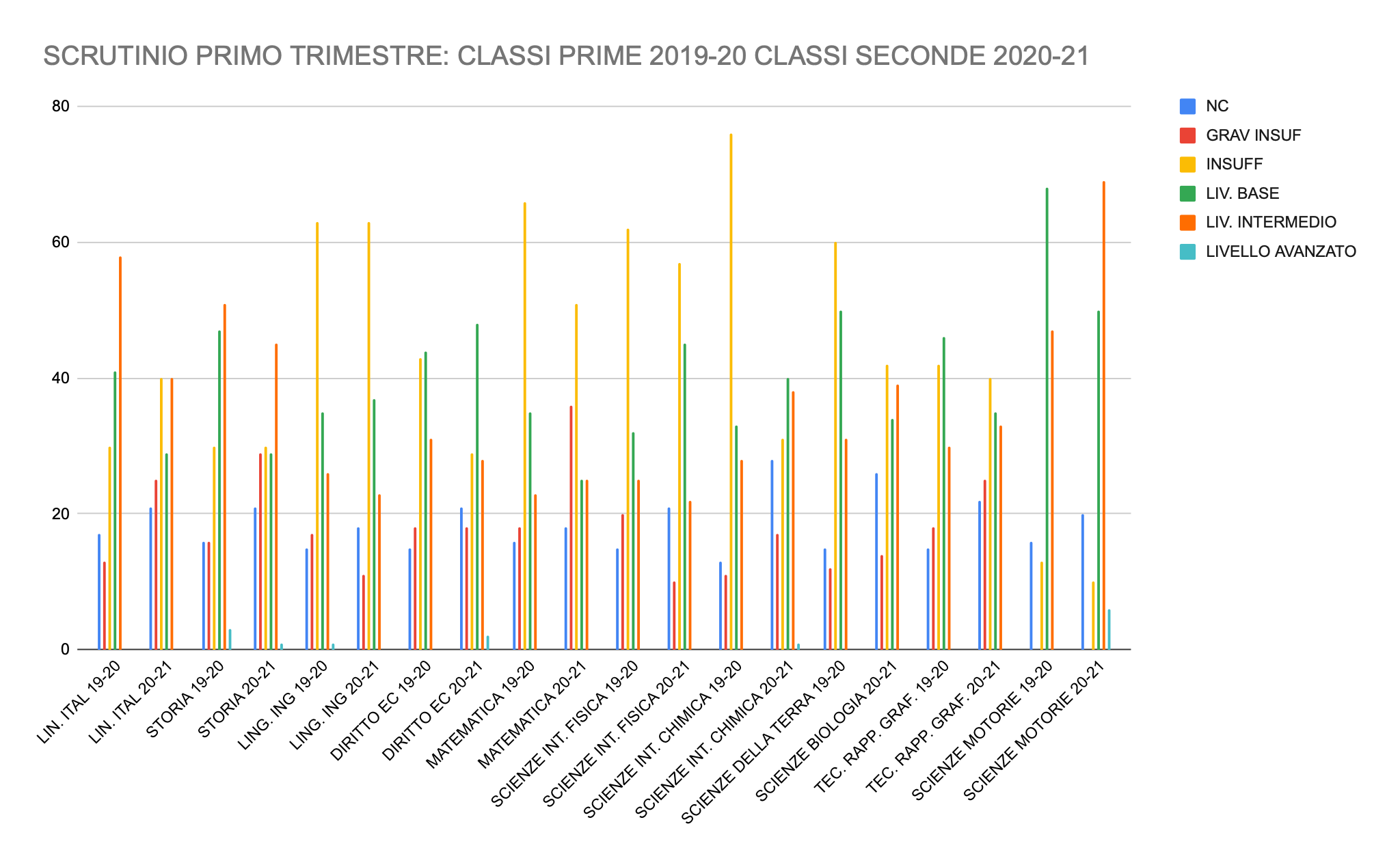 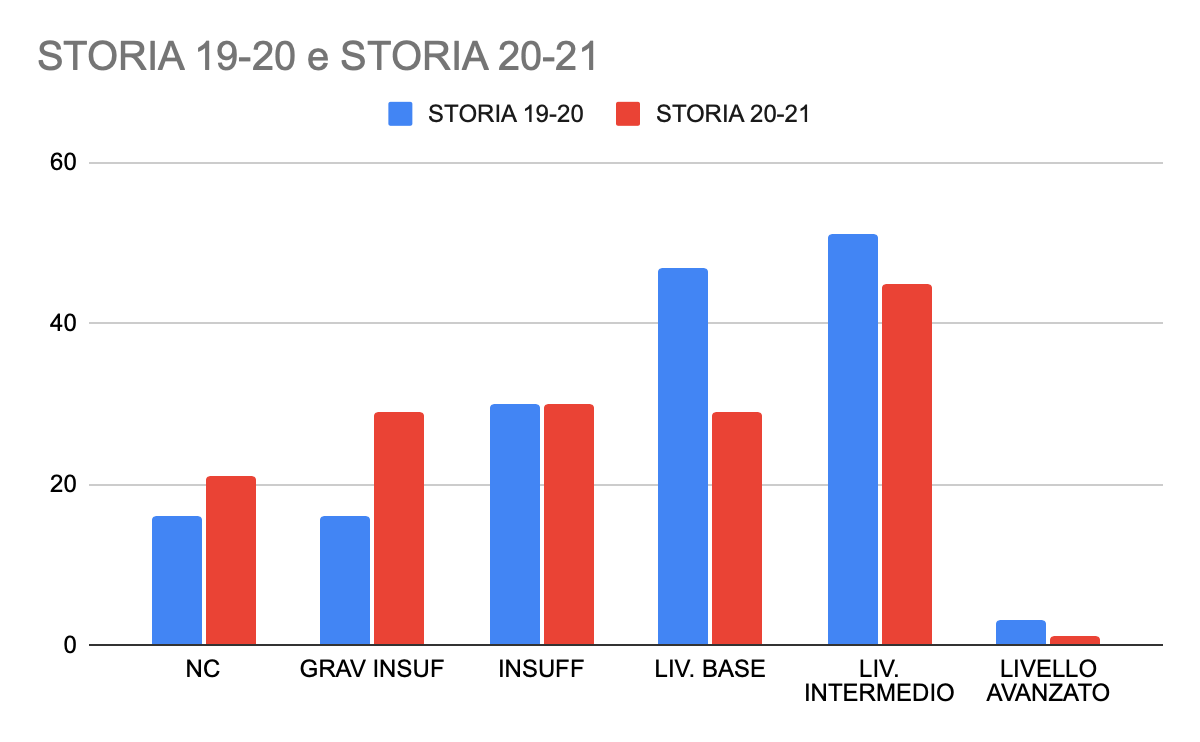 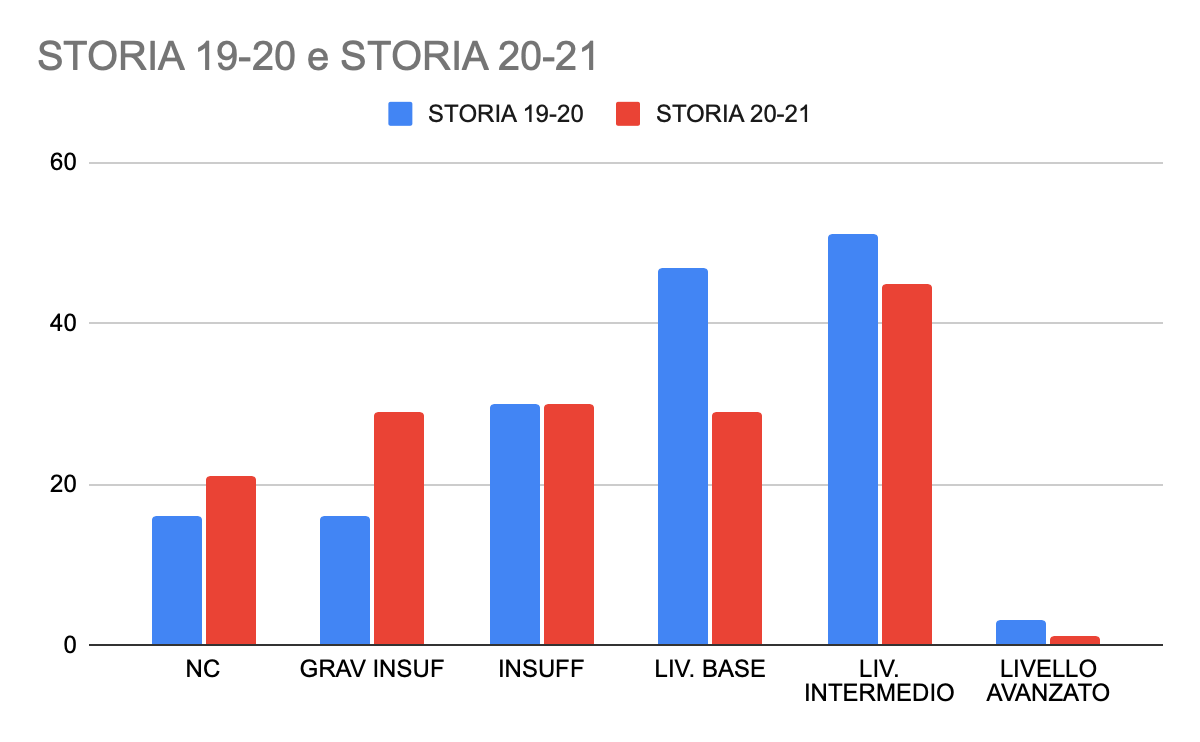 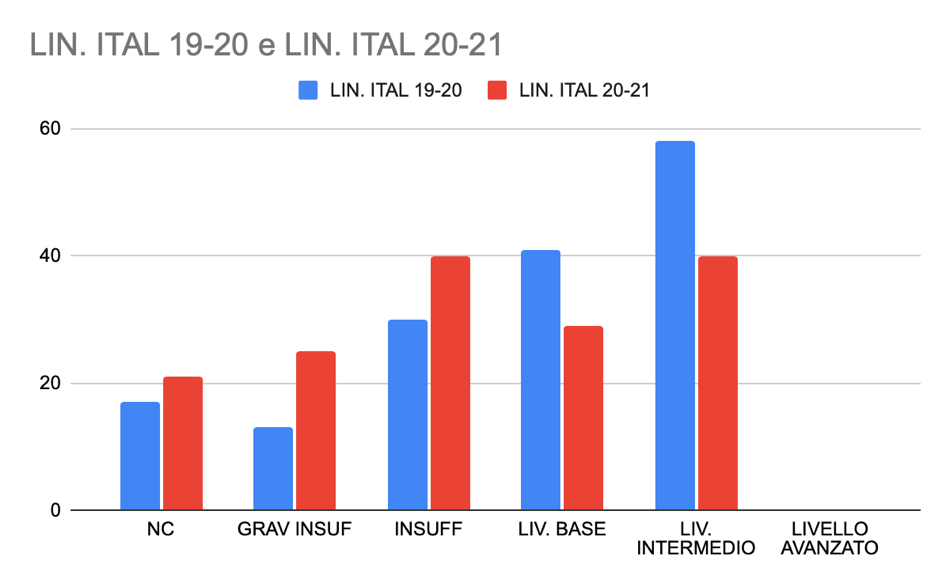 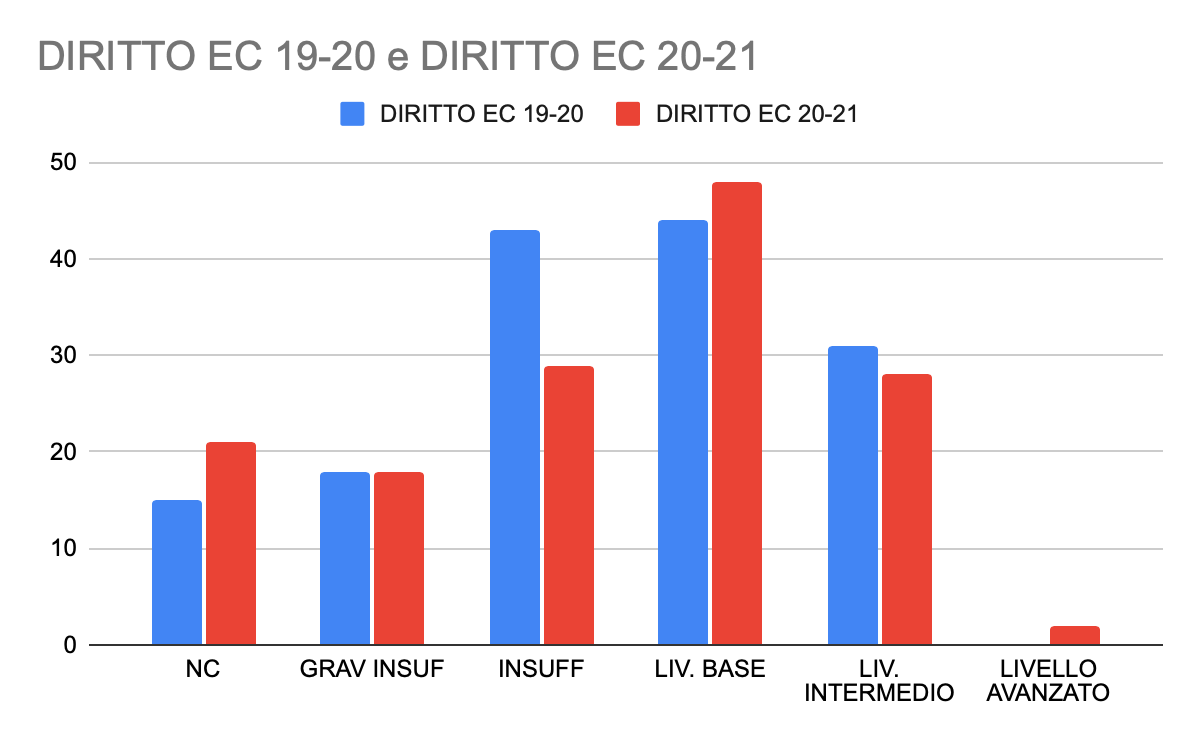 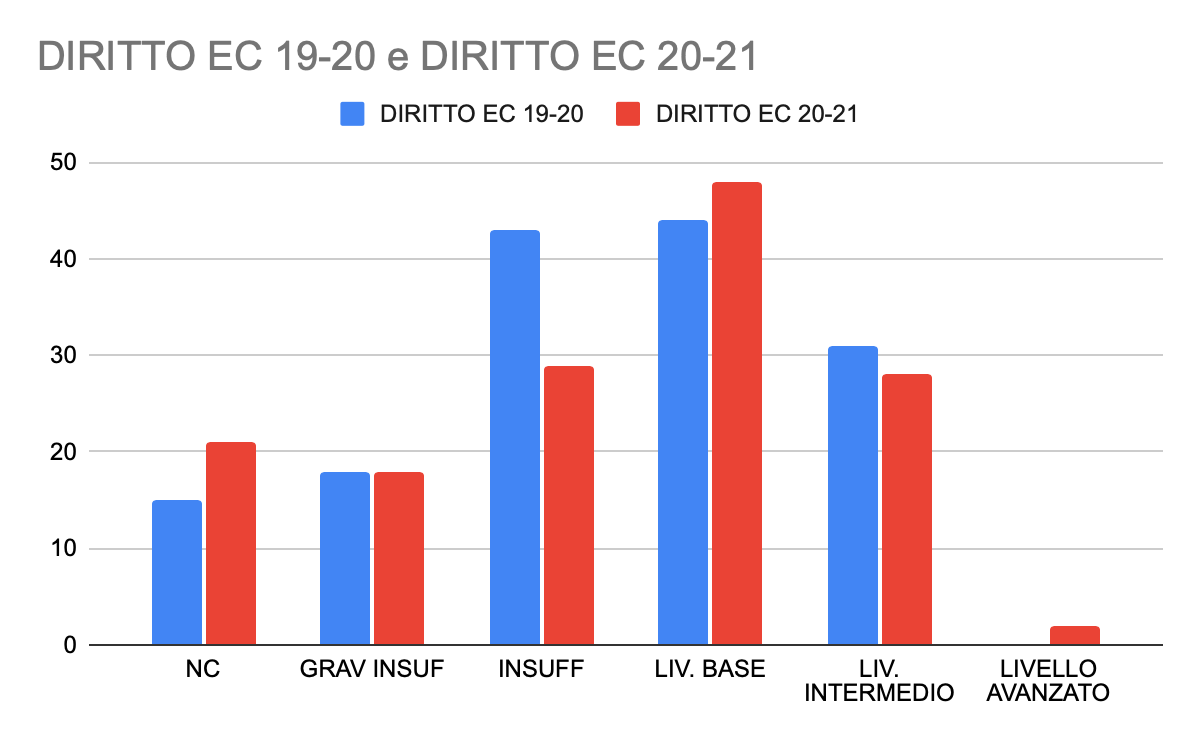 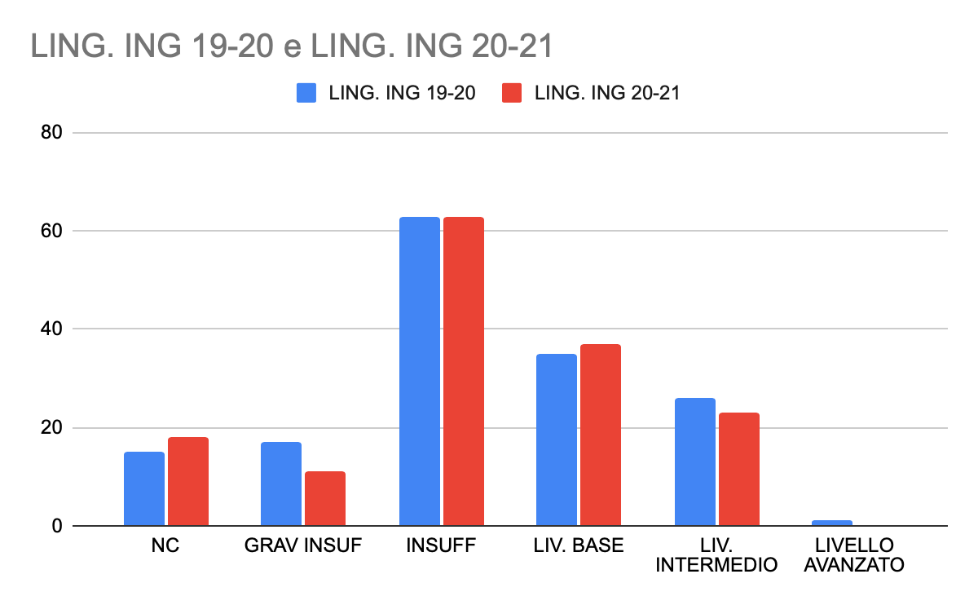 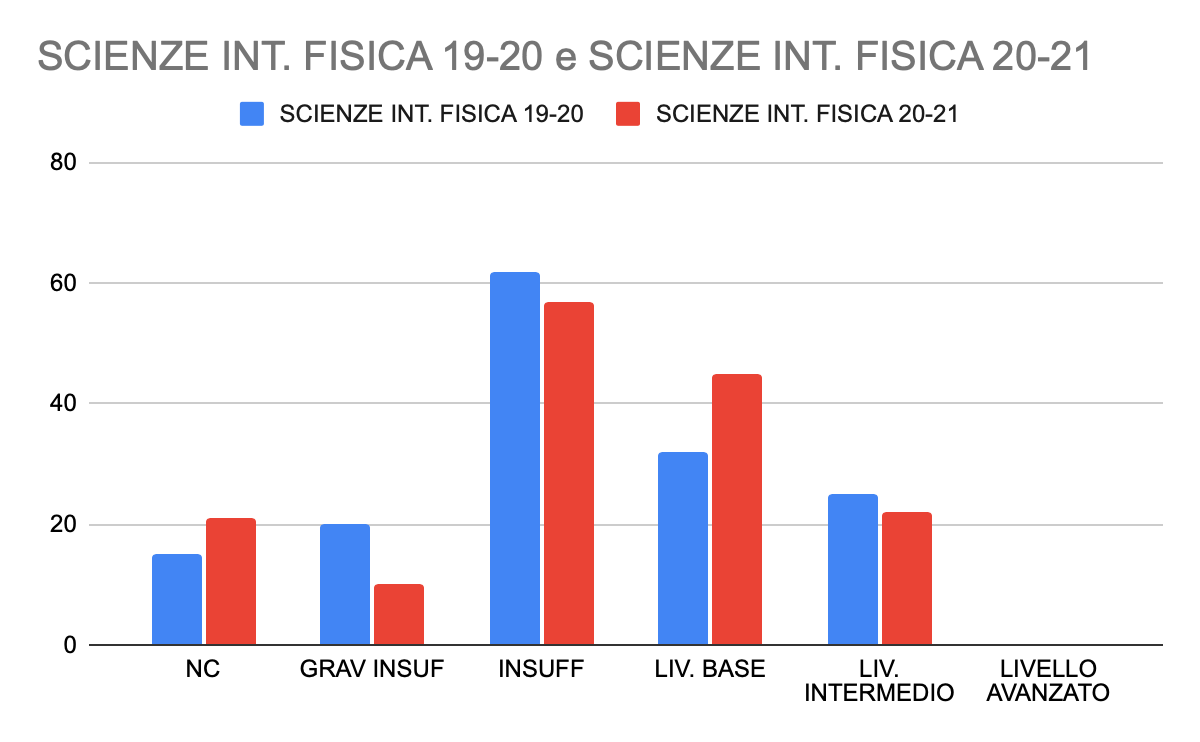 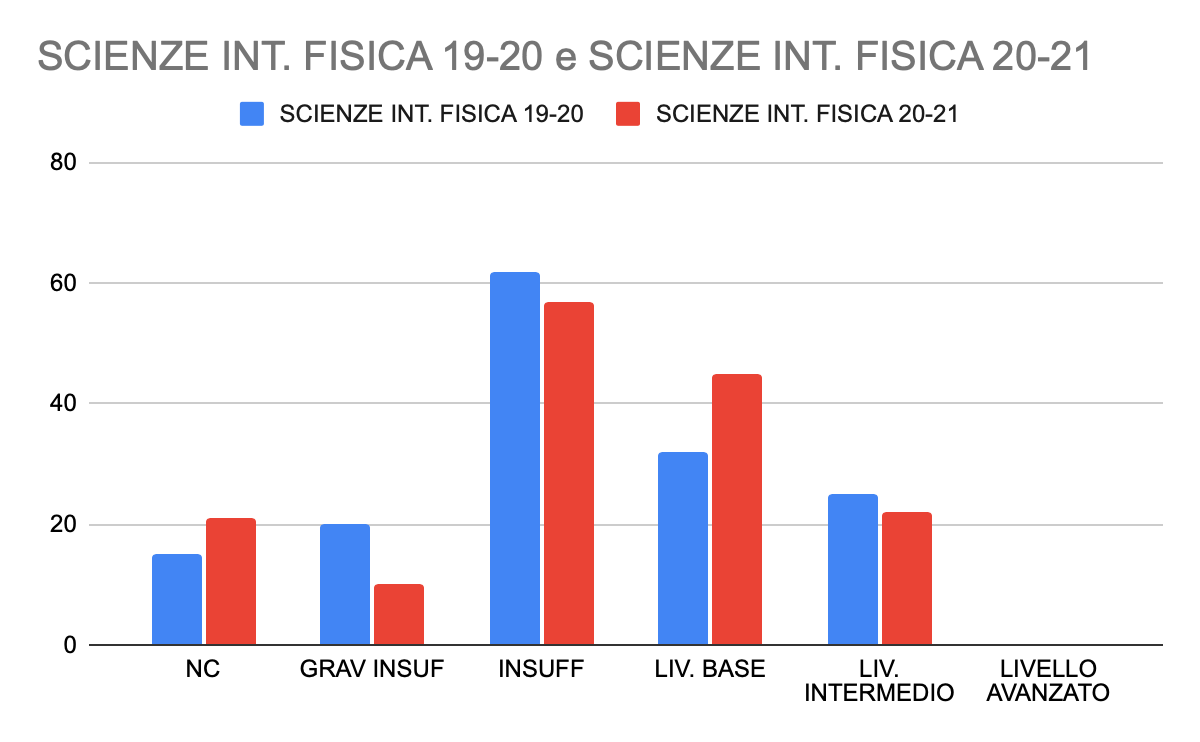 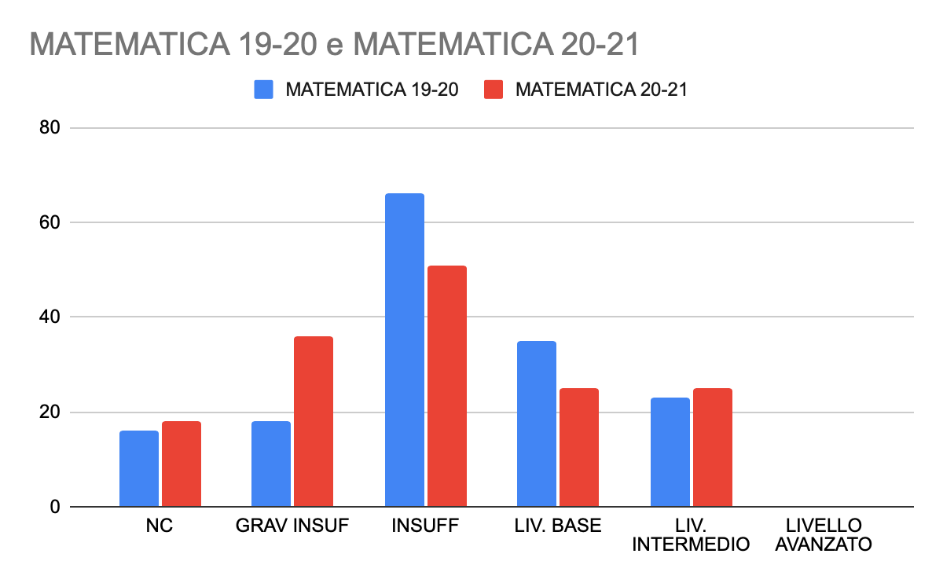 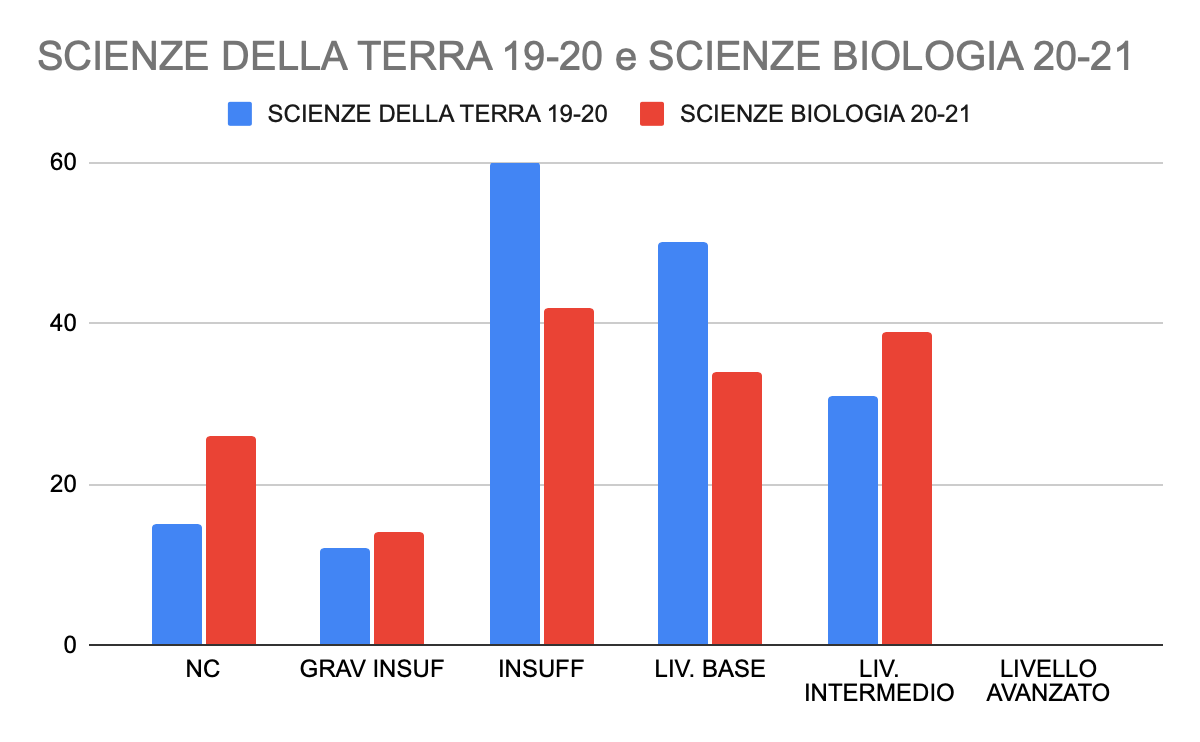 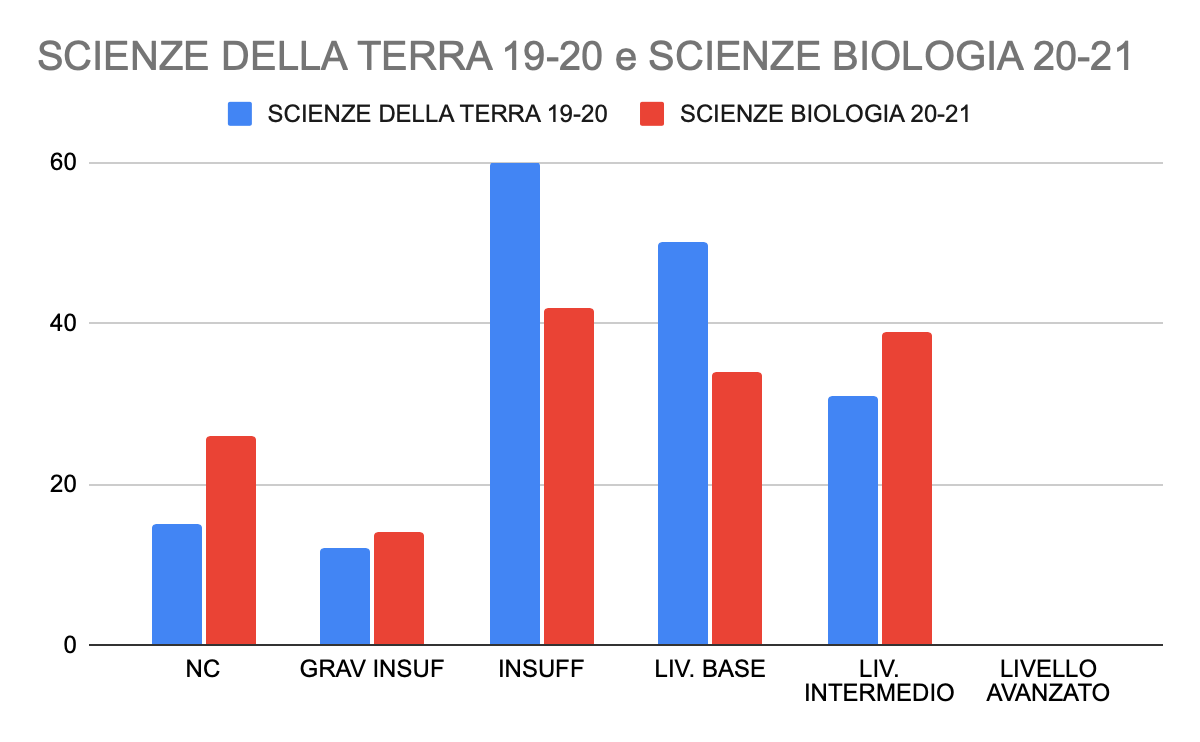 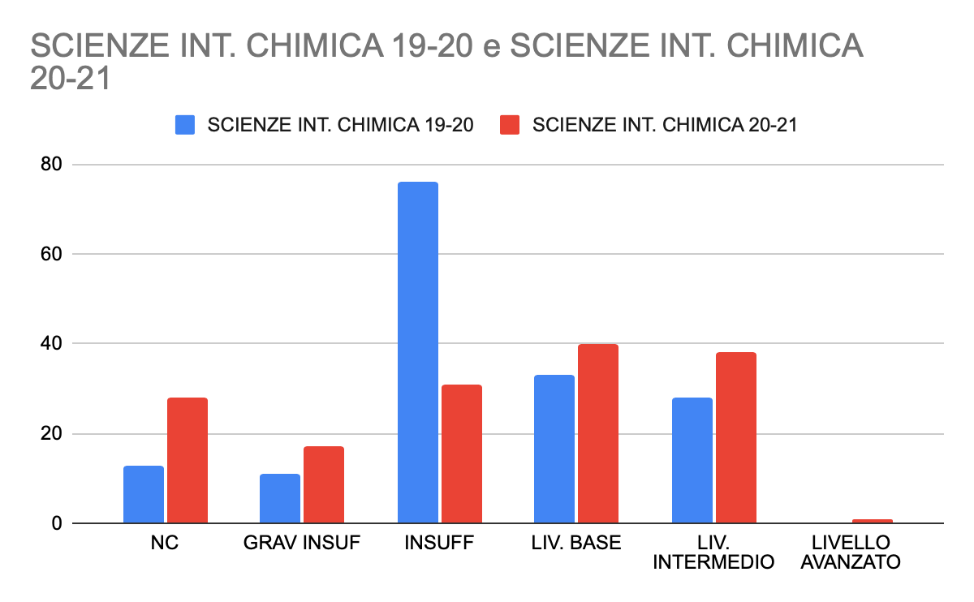 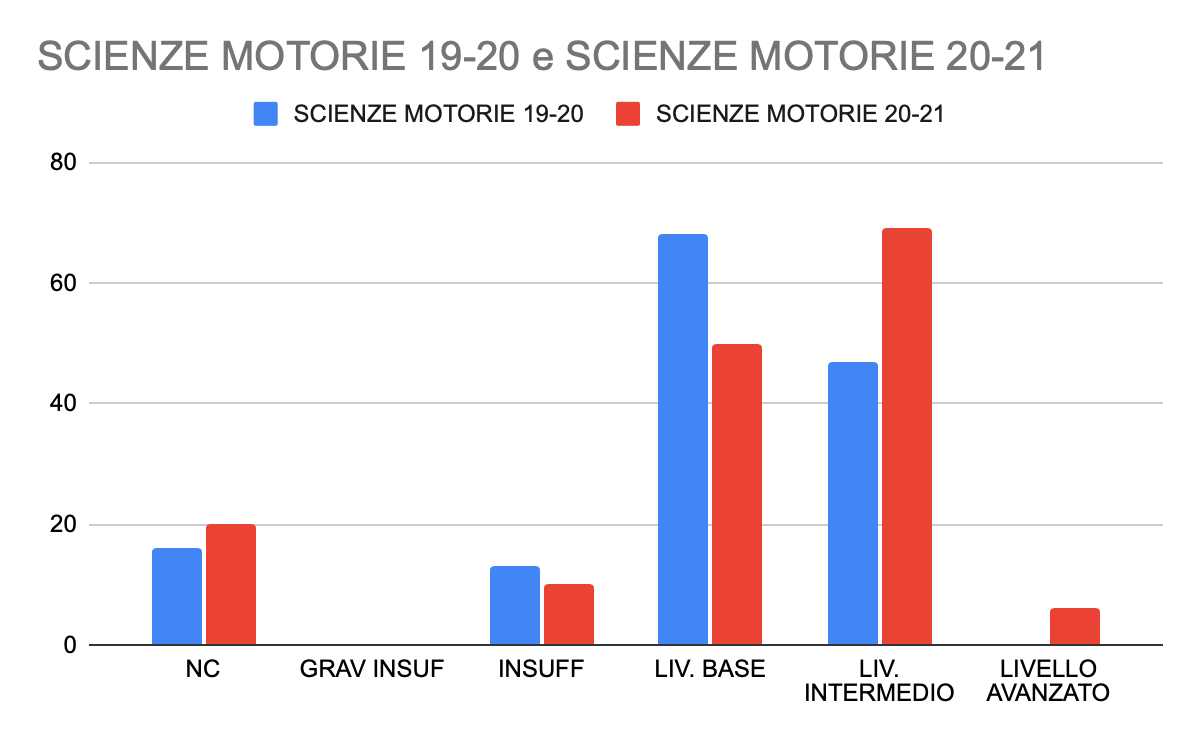 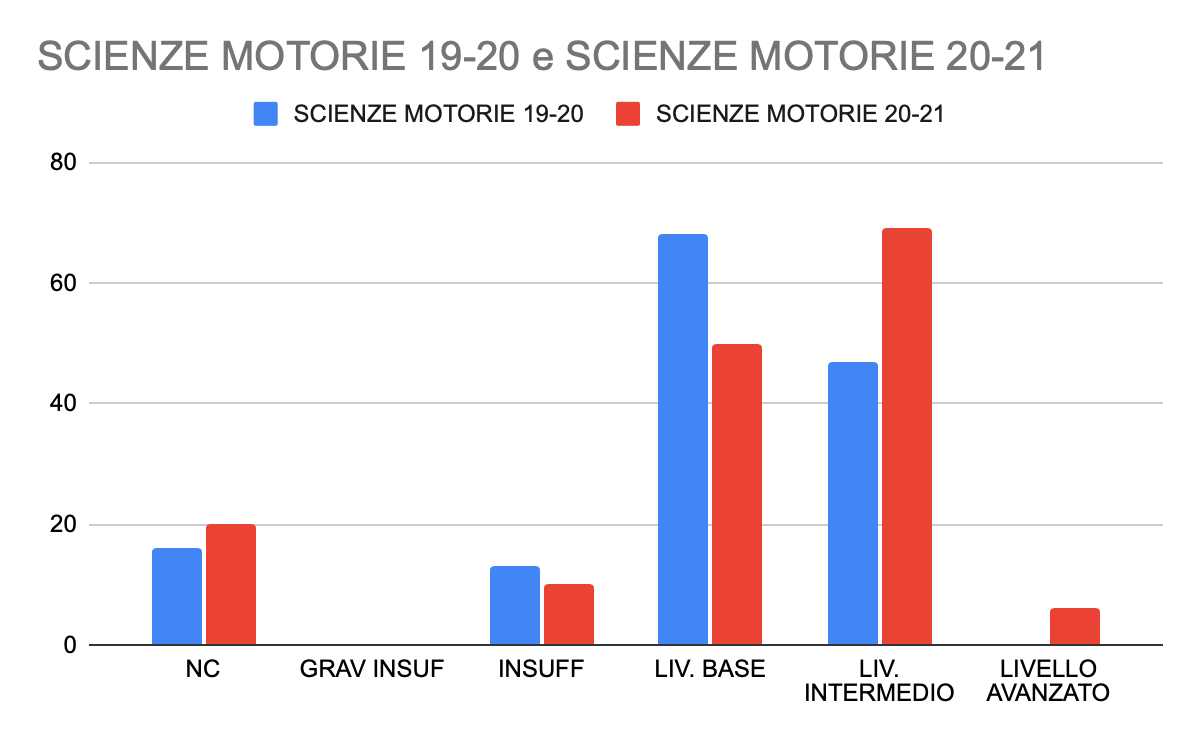 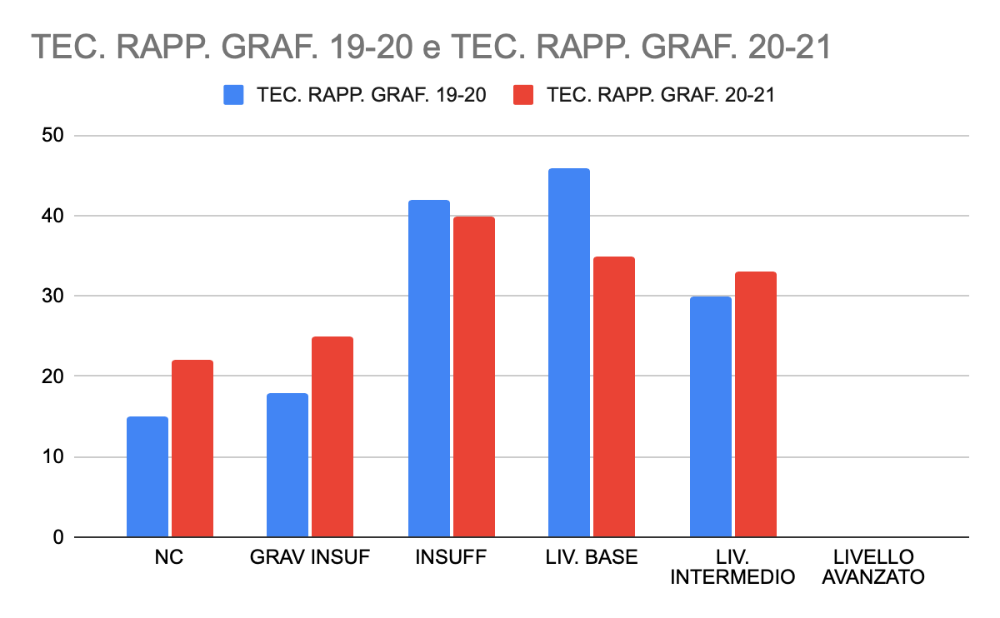 CONFRONTO ESITI SCRUTINIO PRIMO TRIMESTRE    I.I.S.S. “C. MONDELLI” 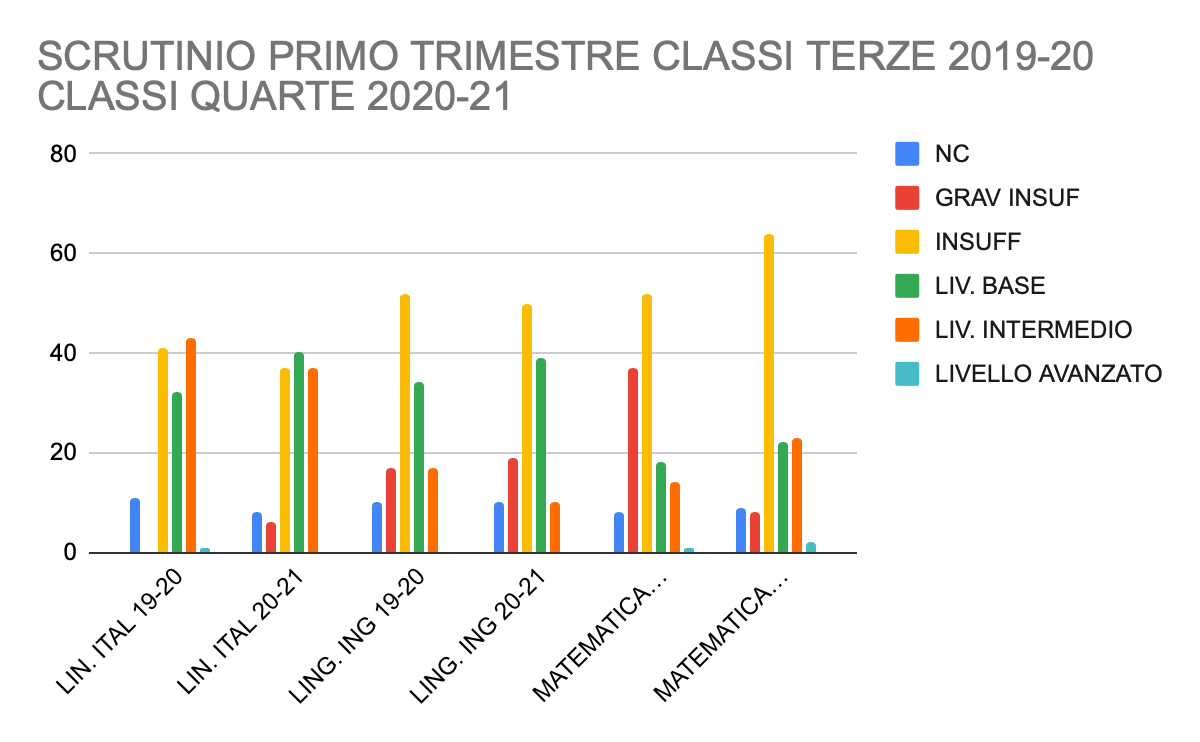 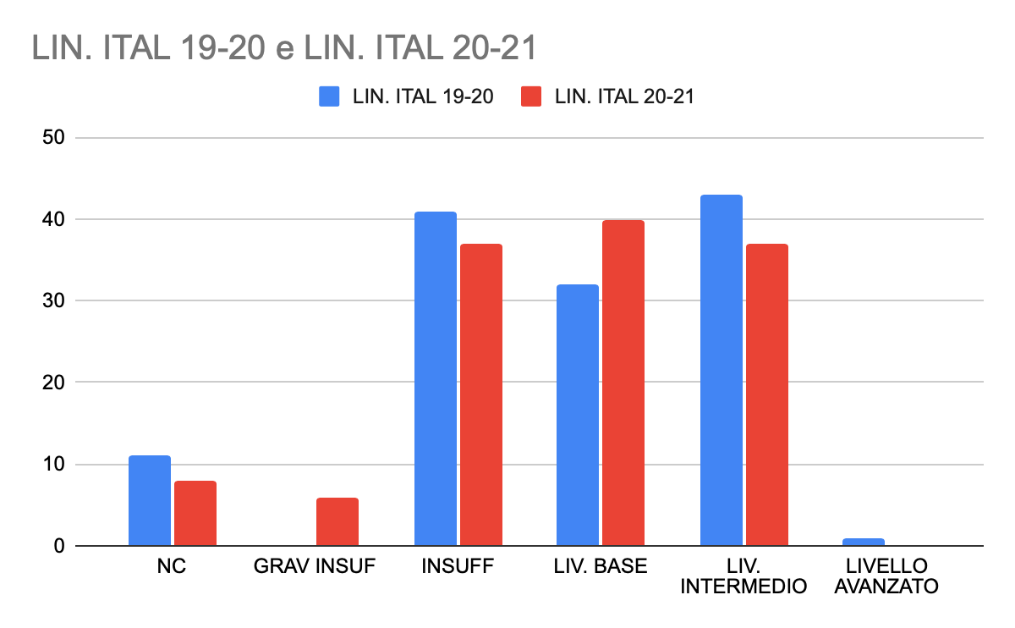 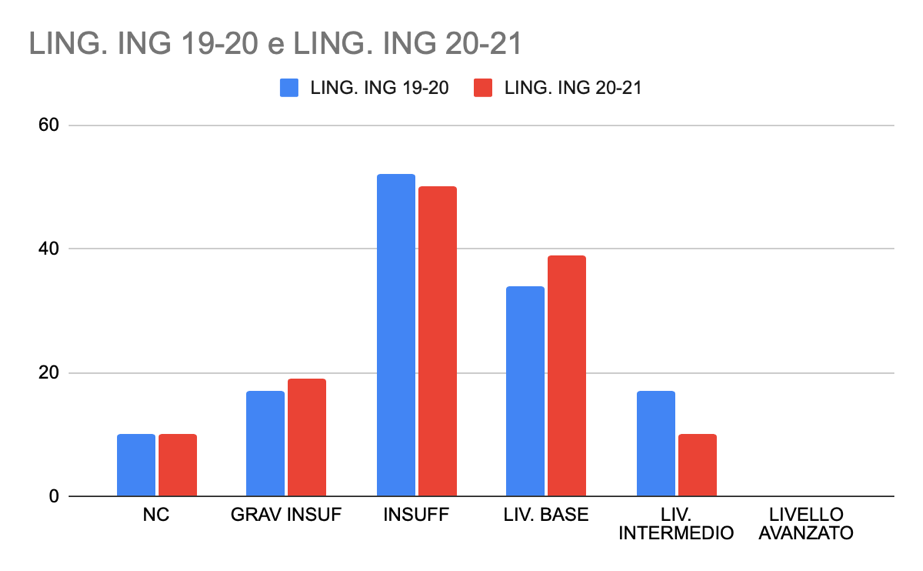 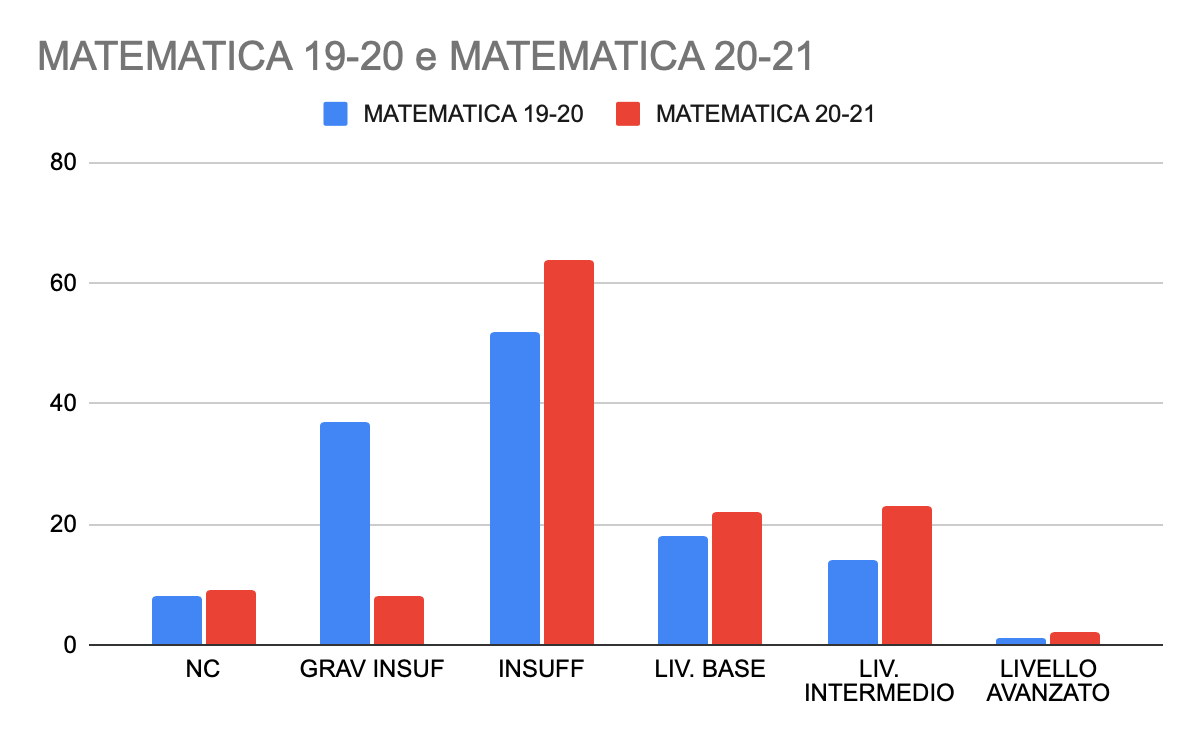 CONFRONTO ESITI SCRUTINIO PRIMO TRIMESTRE    I.I.S.S. “C. MONDELLI”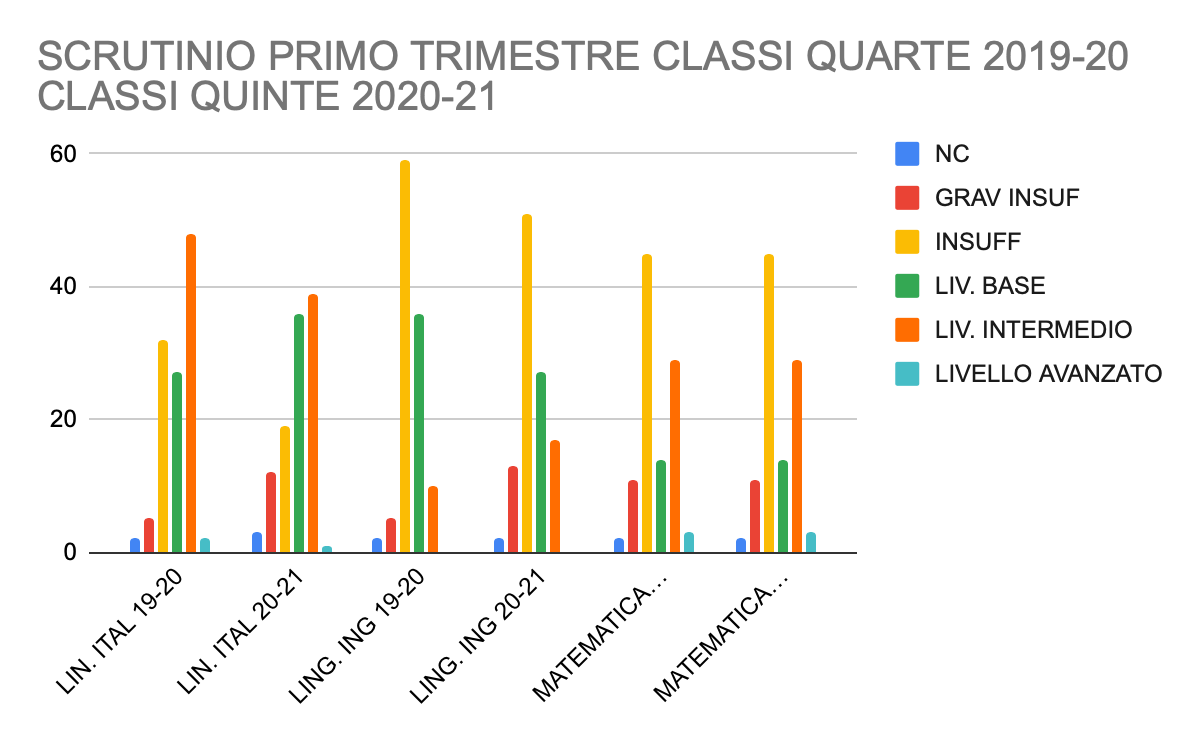 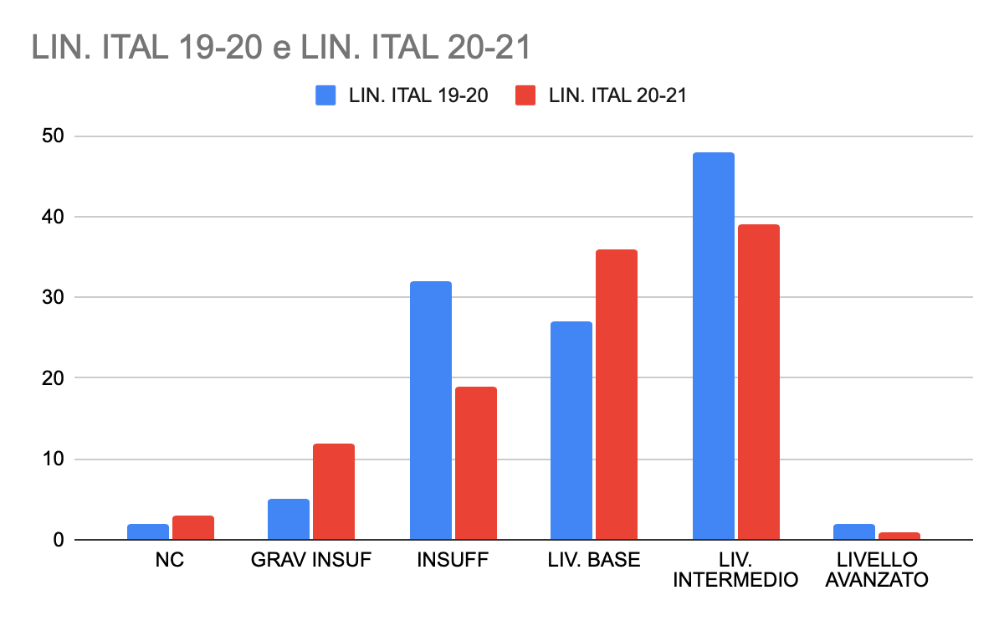 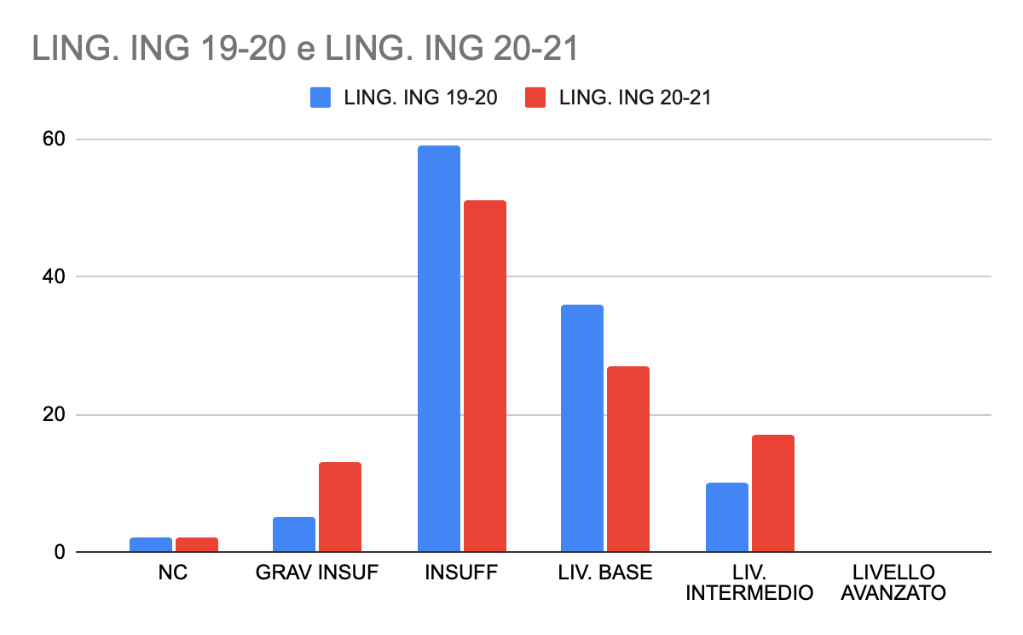 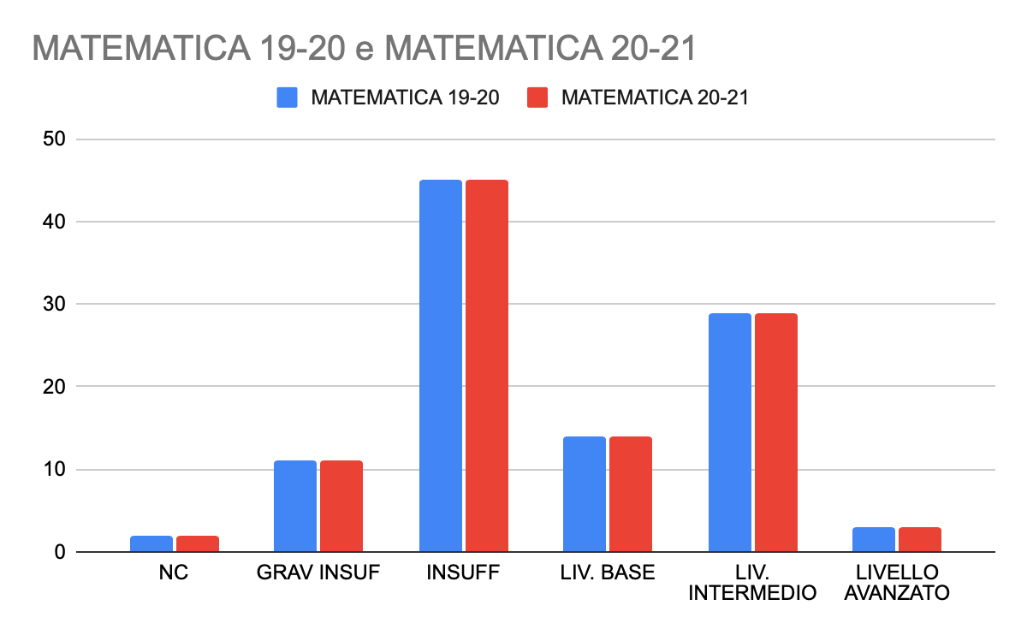 CONFRONTO ESITI SCRUTINIO FINALE    I.I.S.S. “C. MONDELLI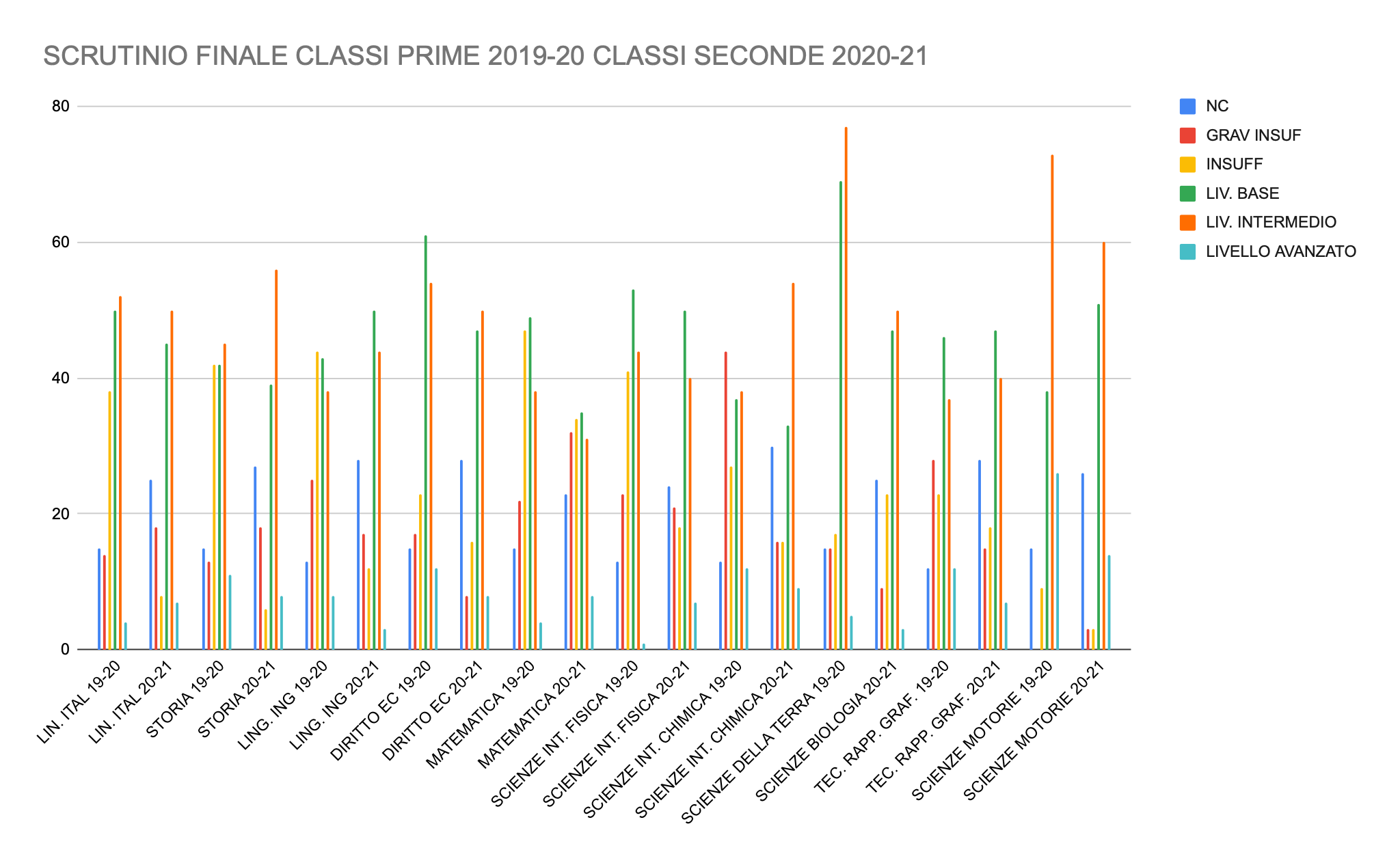 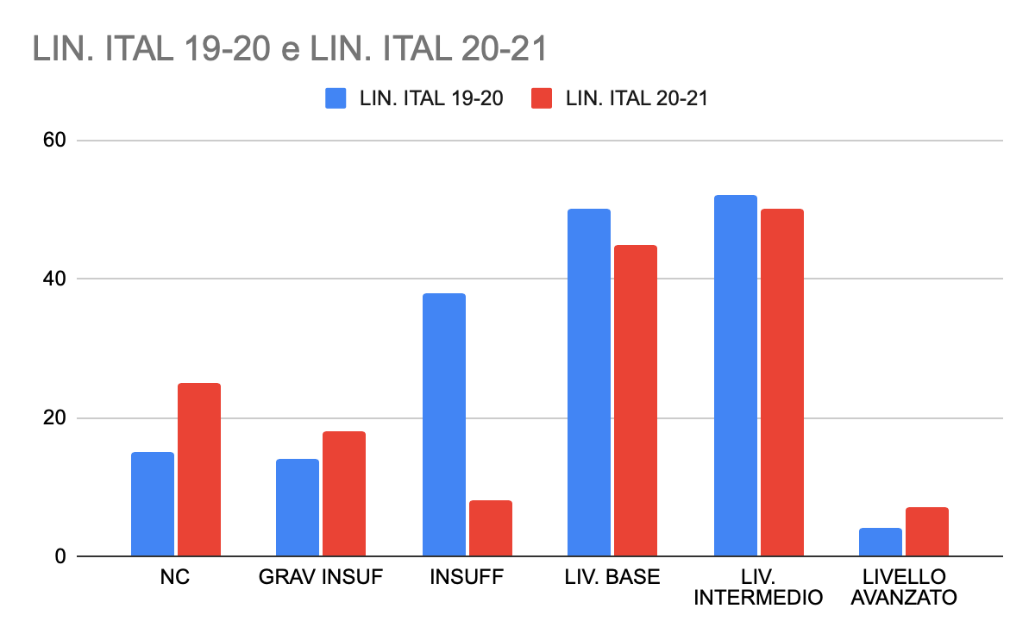 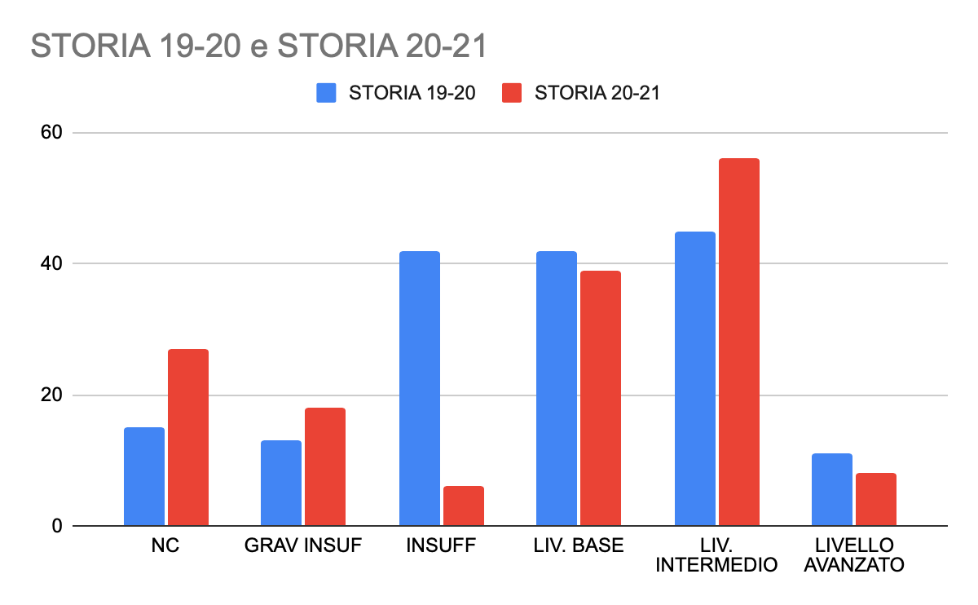 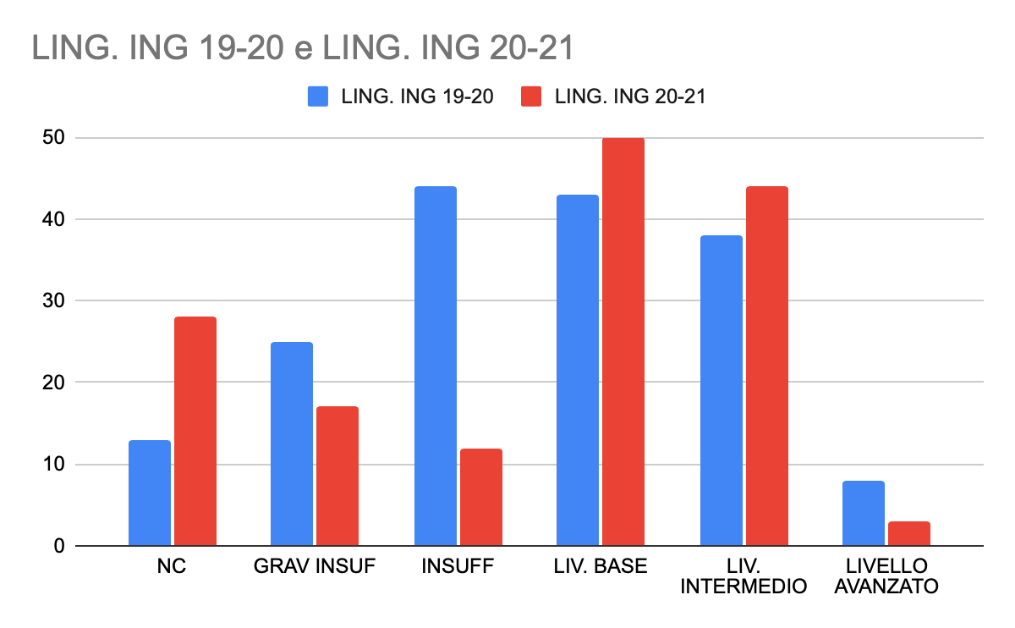 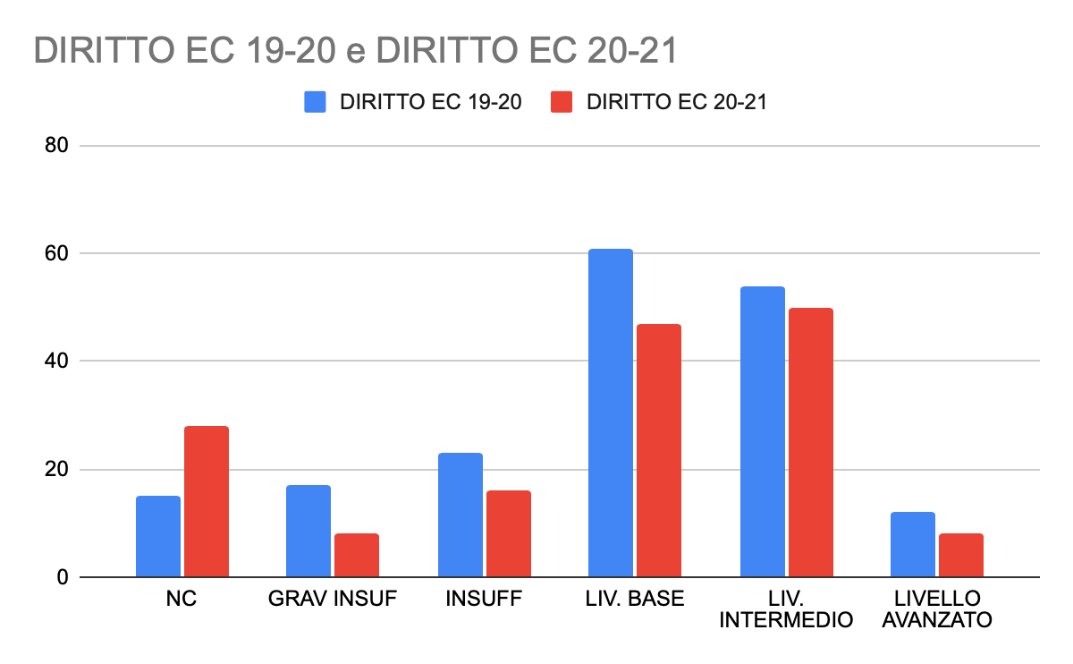 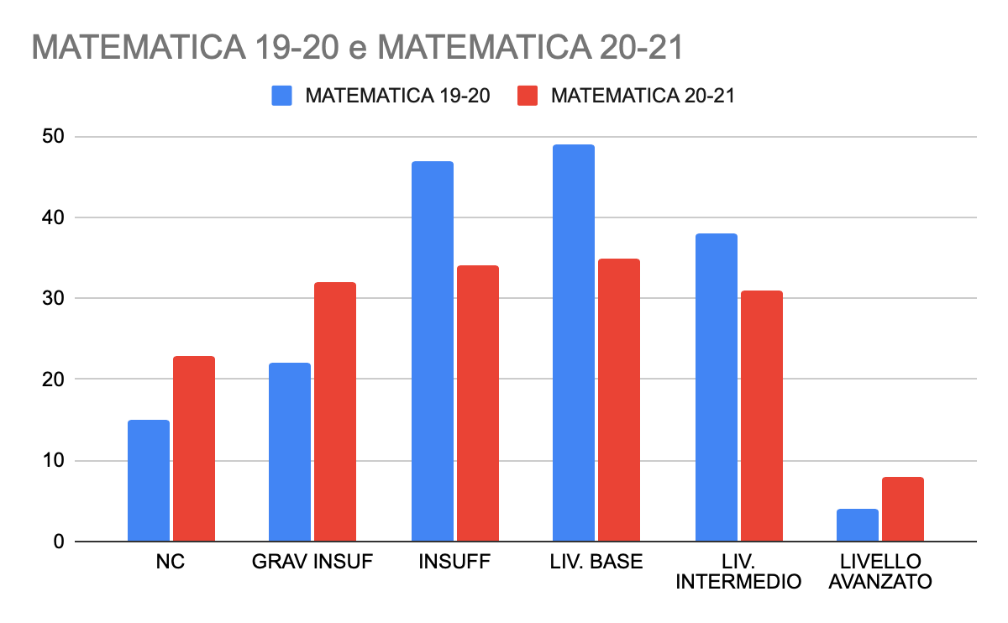 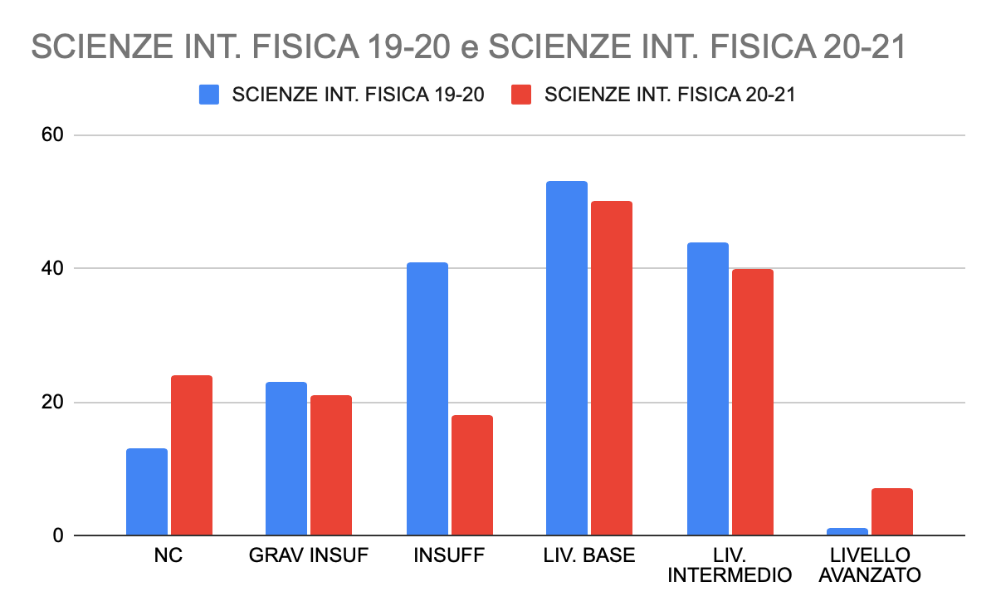 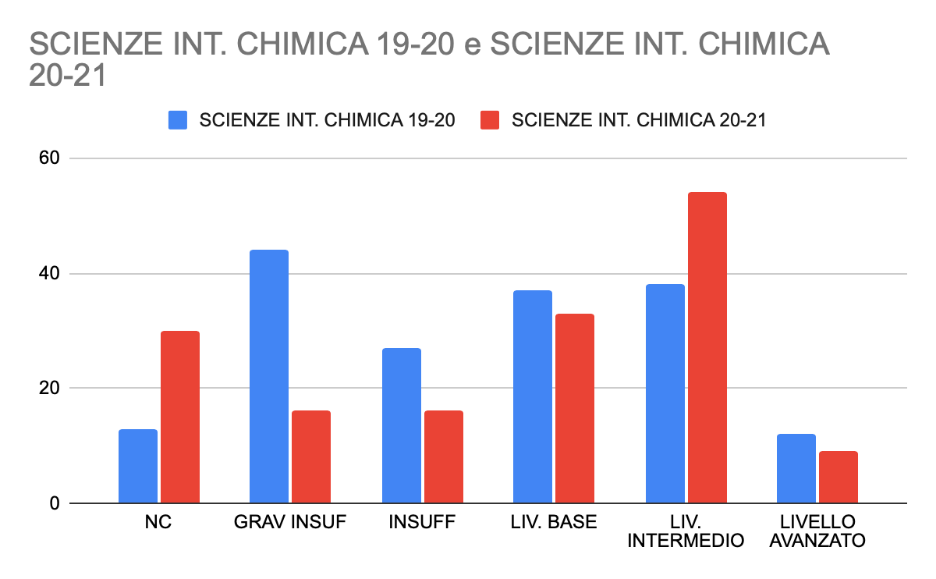 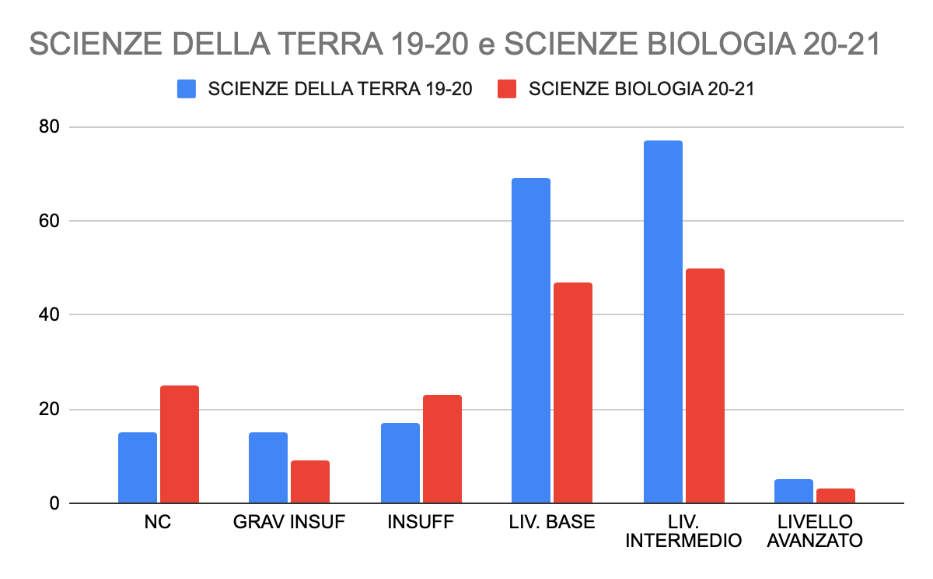 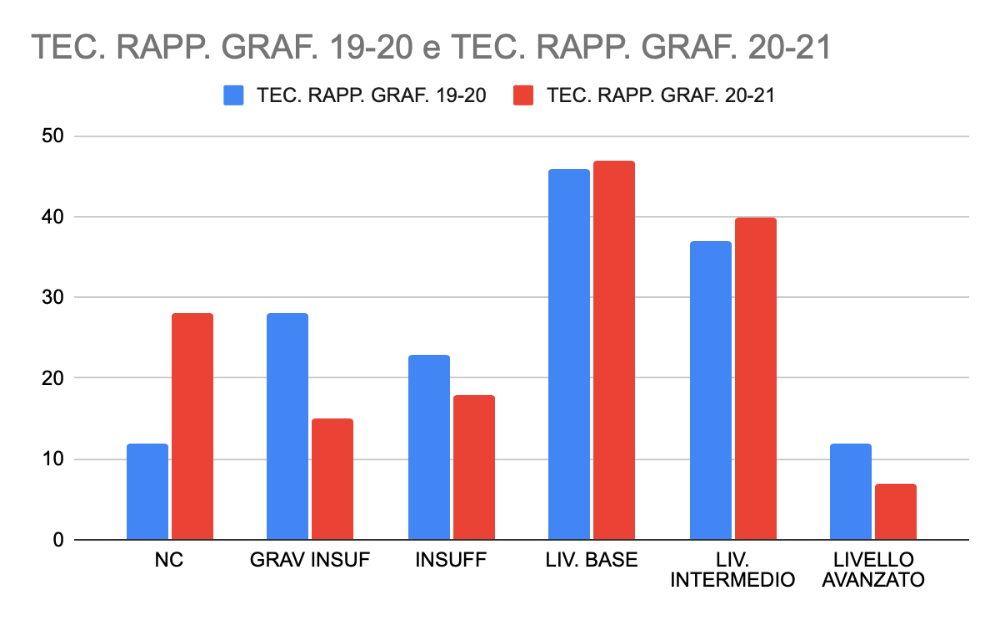 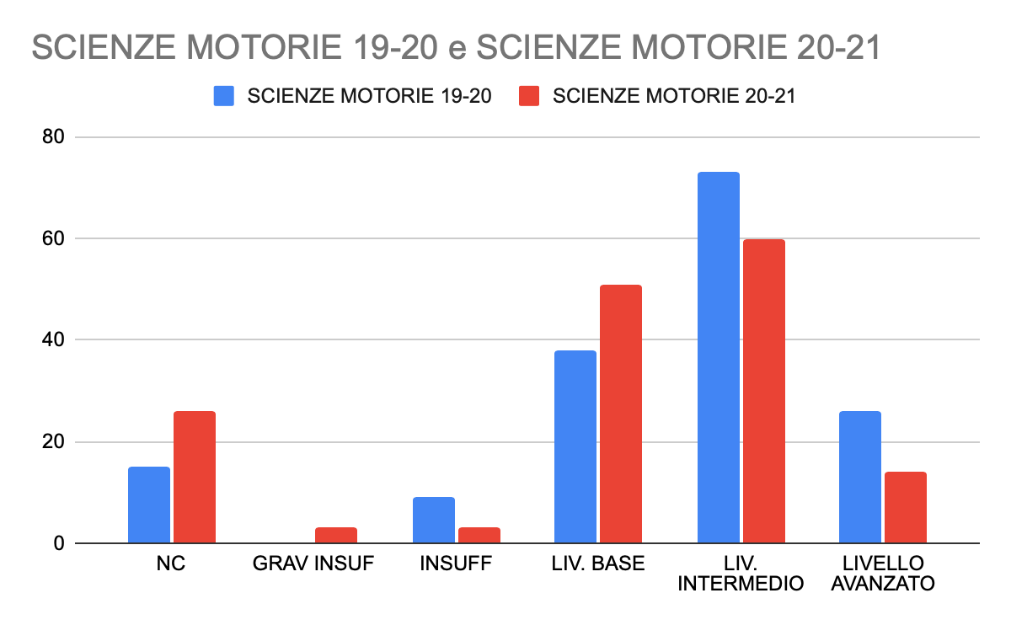 CONFRONTO ESITI SCRUTINIO FINALE    I.I.S.S. “C. MONDELLI” 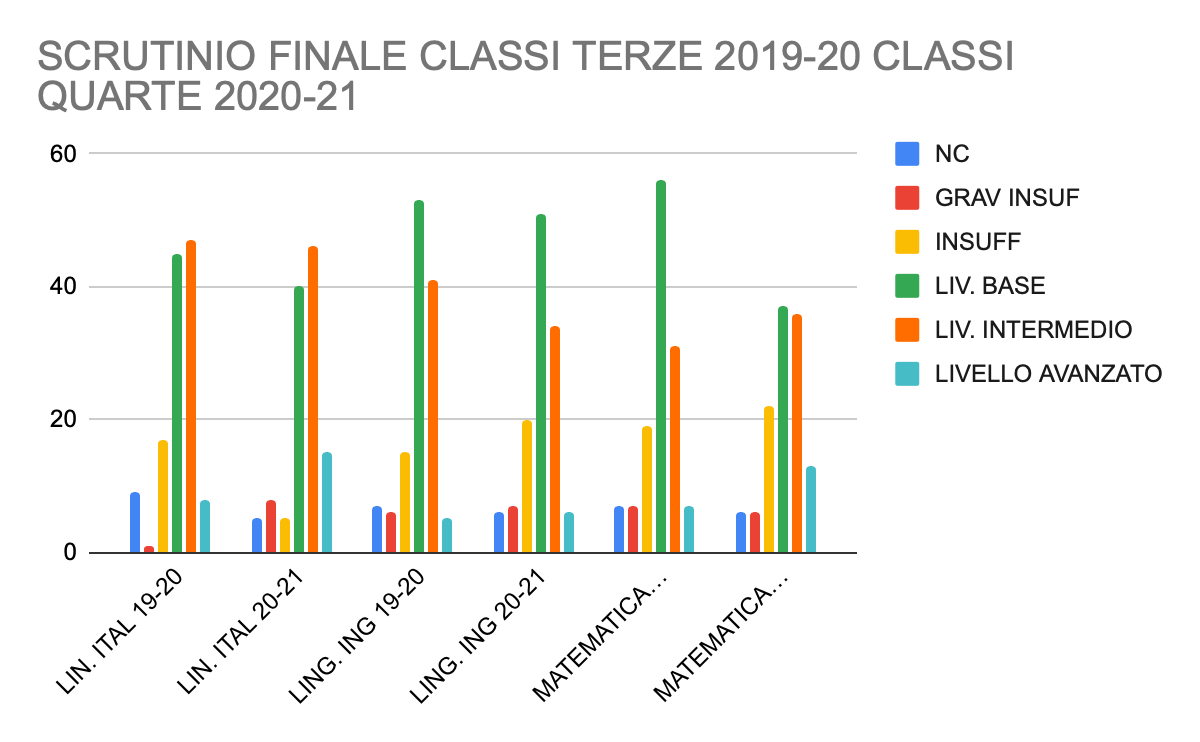 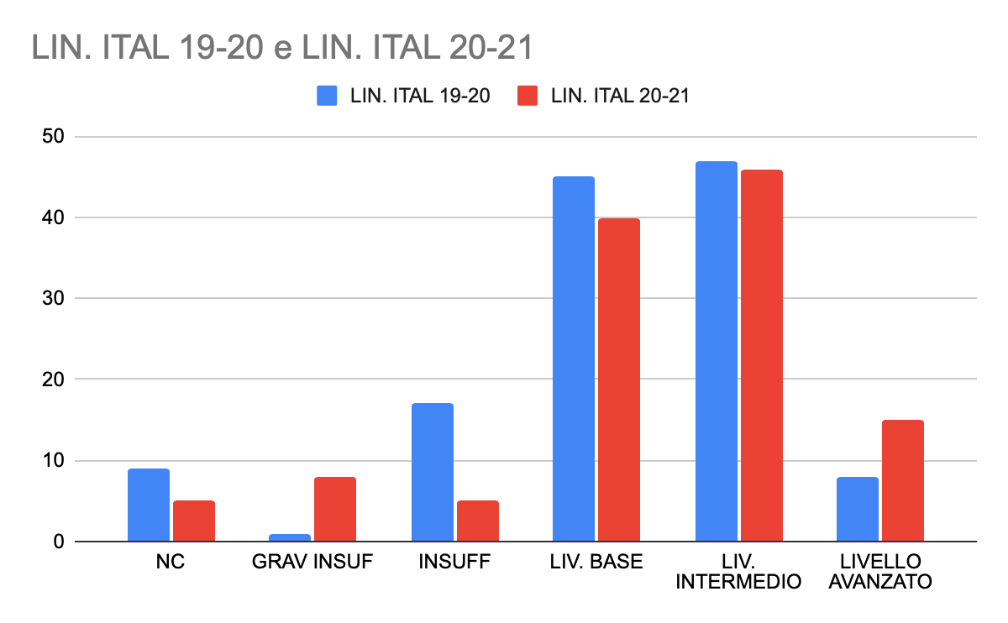 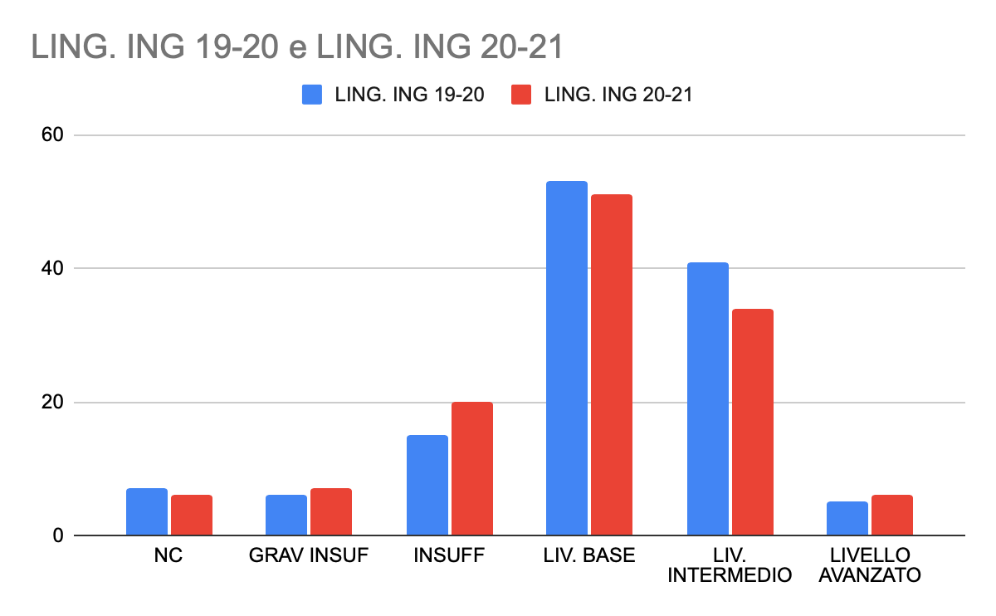 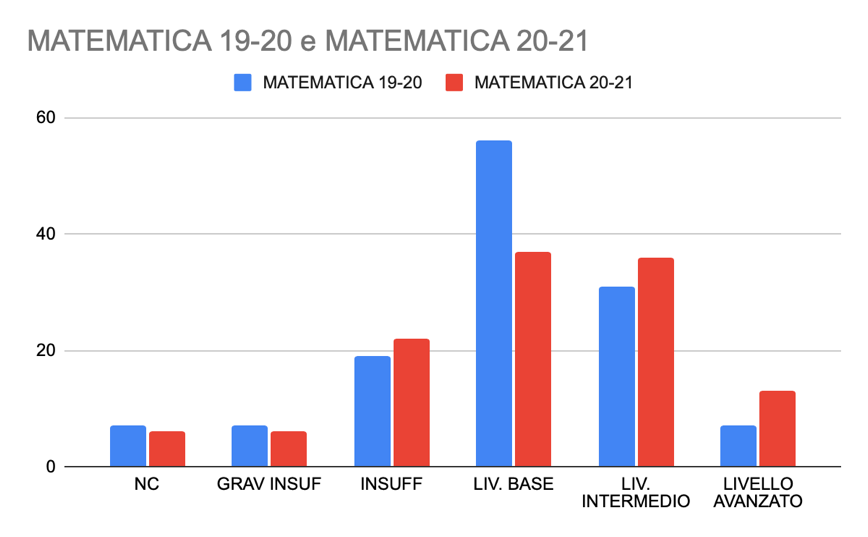 CONFRONTO ESITI SCRUTINIO FINALE    I.I.S.S. “C. MONDELLI”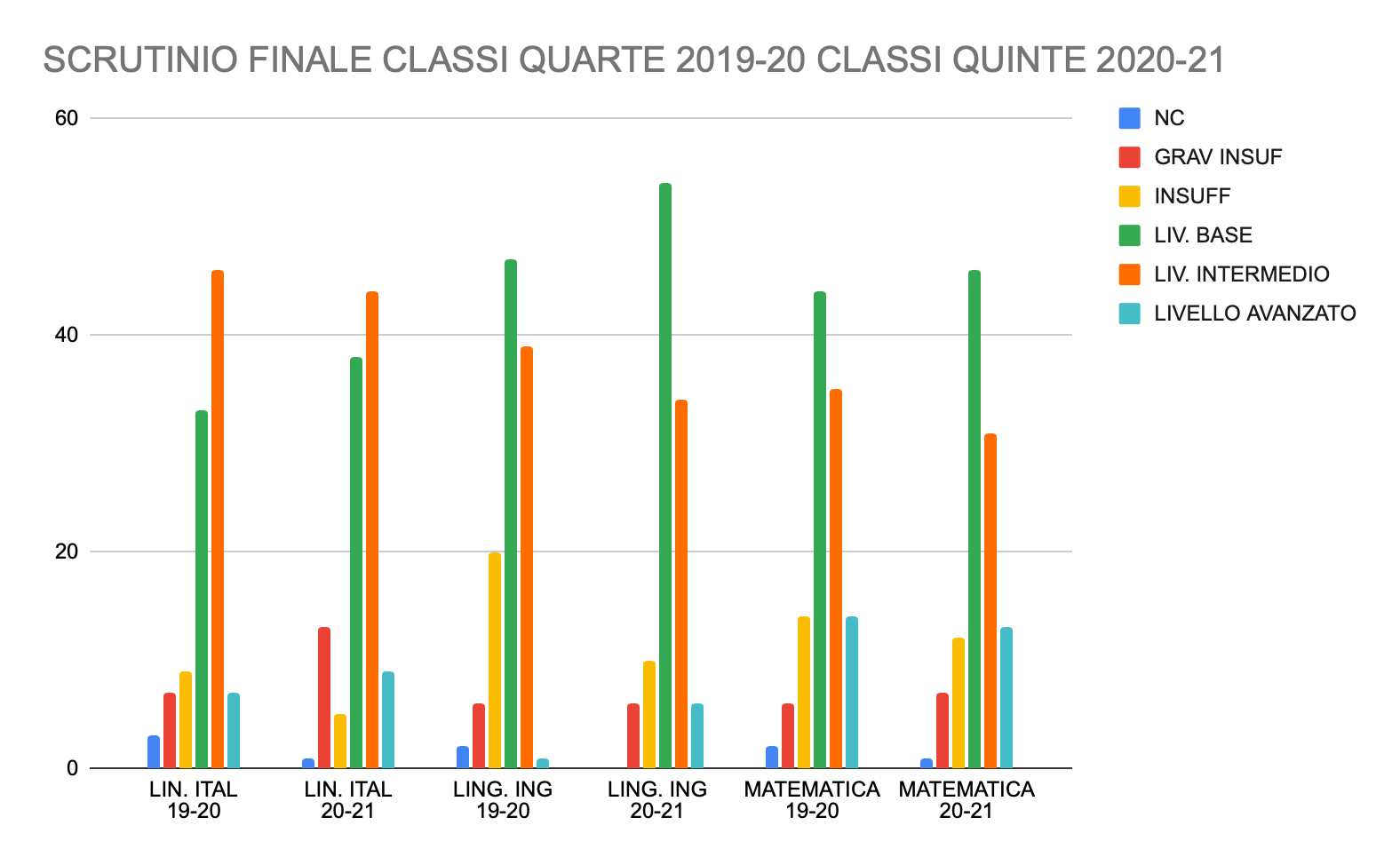 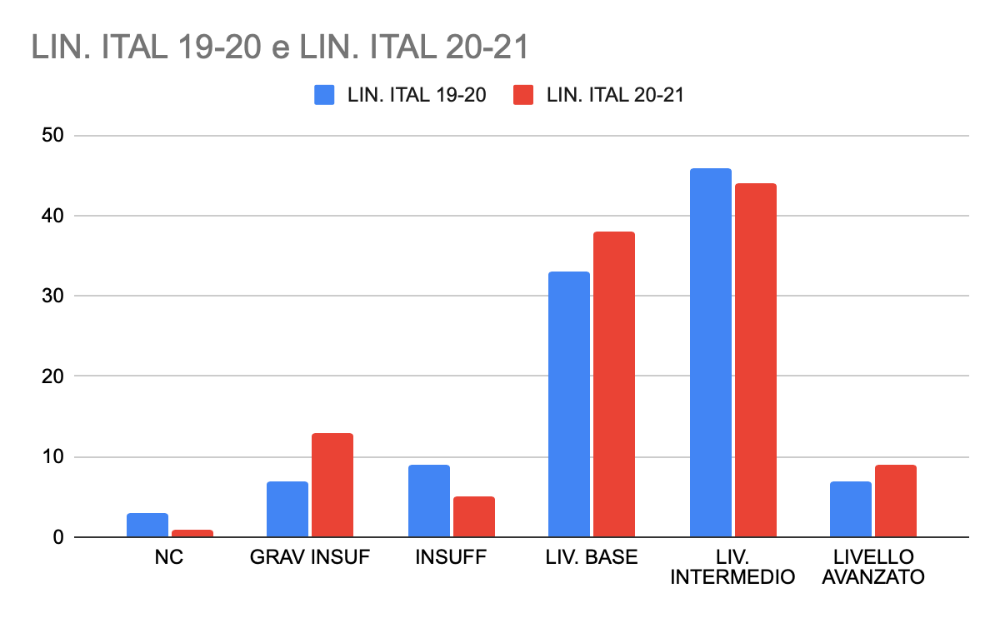 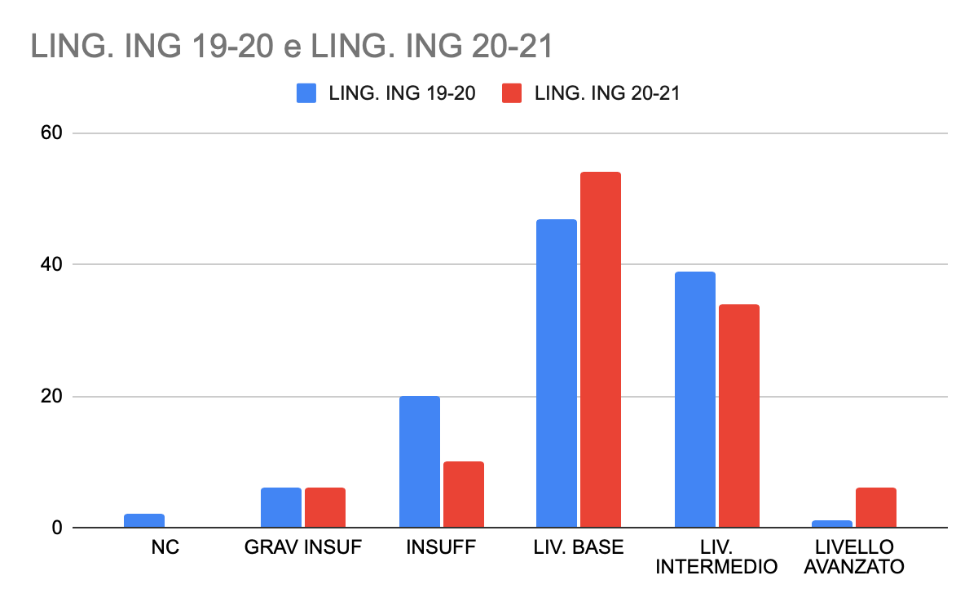 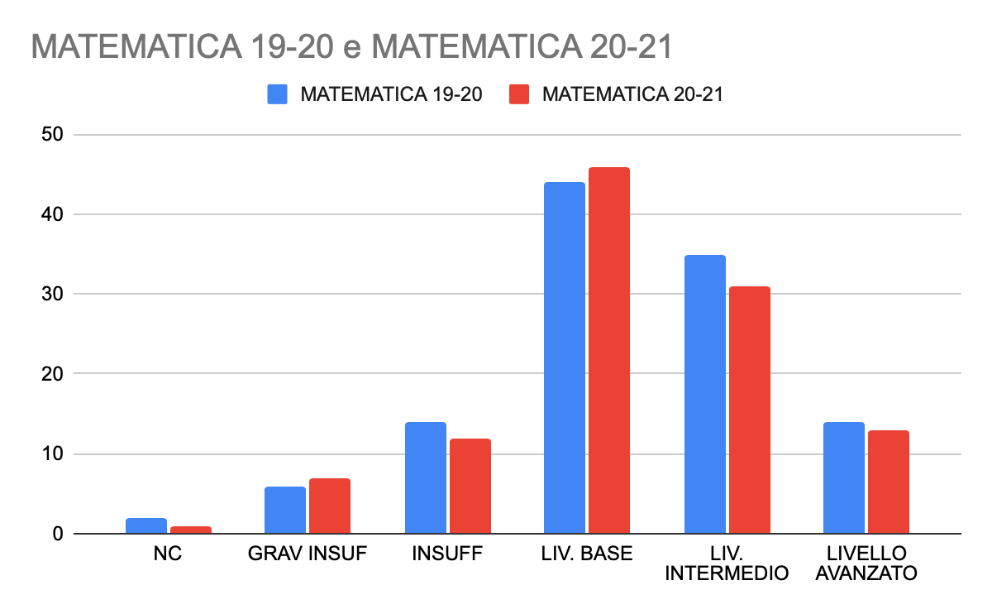 ANNO SCOLASTICO 2019-2020ANNO SCOLASTICO 2019-2020ANNO SCOLASTICO 2019-2020ANNO SCOLASTICO 2019-2020ANNO SCOLASTICO 2019-2020ANNO SCOLASTICO 2019-2020CLASSI PRIME: 166 STUDENTICLASSI PRIME: 166 STUDENTICLASSI PRIME: 166 STUDENTICLASSI PRIME: 166 STUDENTICLASSI PRIME: 166 STUDENTICLASSI PRIME: 166 STUDENTIRITIRATI O TRASFERITI*NON AMMESSILIVELLO INSUFFICIENTE LIVELLO BASE6LIVELLO INTERMEDIO7-8LIVELLO AVANZATO9-100126039505ANNO SCOLASTICO 2020-2021ANNO SCOLASTICO 2020-2021ANNO SCOLASTICO 2020-2021ANNO SCOLASTICO 2020-2021ANNO SCOLASTICO 2020-2021ANNO SCOLASTICO 2020-2021CLASSI SECONDE: 155 STUDENTICLASSI SECONDE: 155 STUDENTICLASSI SECONDE: 155 STUDENTICLASSI SECONDE: 155 STUDENTICLASSI SECONDE: 155 STUDENTICLASSI SECONDE: 155 STUDENTIAMMESSIAMMESSIAMMESSIRITIRATI O TRASFERITINON AMMESSILIVELLO BASE6LIVELLO INTERMEDIO7-8LIVELLO AVANZATO9-10SOSPENSIONE DEL GIUDIZIO*149548745ANNO SCOLASTICO 2019-2020 ANNO SCOLASTICO 2019-2020 ANNO SCOLASTICO 2019-2020 ANNO SCOLASTICO 2019-2020 ANNO SCOLASTICO 2019-2020 ANNO SCOLASTICO 2019-2020 CLASSI TERZE: 127 STUDENTICLASSI TERZE: 127 STUDENTICLASSI TERZE: 127 STUDENTICLASSI TERZE: 127 STUDENTICLASSI TERZE: 127 STUDENTICLASSI TERZE: 127 STUDENTIRITIRATI O TRASFERITINON AMMESSILIVELLO INSUFFICIENTE LIVELLO BASE6LIVELLO INTERMEDIO7-8LIVELLO AVANZATO9-10051639598ANNO SCOLASTICO 2020-2021 ANNO SCOLASTICO 2020-2021 ANNO SCOLASTICO 2020-2021 ANNO SCOLASTICO 2020-2021 ANNO SCOLASTICO 2020-2021 ANNO SCOLASTICO 2020-2021 CLASSI QUARTE: 125 STUDENTICLASSI QUARTE: 125 STUDENTICLASSI QUARTE: 125 STUDENTICLASSI QUARTE: 125 STUDENTICLASSI QUARTE: 125 STUDENTICLASSI QUARTE: 125 STUDENTIAMMESSIAMMESSIAMMESSIRITIRATI O TRASFERITINON AMMESSILIVELLO BASE6LIVELLO INTERMEDIO7-8LIVELLO AVANZATO9-10SOSPENSIONE DEL GIUDIZIO*0217511135ANNO SCOLASTICO 2019-2020 ANNO SCOLASTICO 2019-2020 ANNO SCOLASTICO 2019-2020 ANNO SCOLASTICO 2019-2020 ANNO SCOLASTICO 2019-2020 ANNO SCOLASTICO 2019-2020 CLASSI QUARTE: 115 STUDENTICLASSI QUARTE: 115 STUDENTICLASSI QUARTE: 115 STUDENTICLASSI QUARTE: 115 STUDENTICLASSI QUARTE: 115 STUDENTICLASSI QUARTE: 115 STUDENTIRITIRATI O TRASFERITINON AMMESSILIVELLO INSUFFICIENTE LIVELLO BASE6LIVELLO INTERMEDIO7-8LIVELLO AVANZATO9-10031134625ANNO SCOLASTICO 2020-2021 ANNO SCOLASTICO 2020-2021 ANNO SCOLASTICO 2020-2021 ANNO SCOLASTICO 2020-2021 ANNO SCOLASTICO 2020-2021 ANNO SCOLASTICO 2020-2021 CLASSI QUINTE: 111 STUDENTICLASSI QUINTE: 111 STUDENTICLASSI QUINTE: 111 STUDENTICLASSI QUINTE: 111 STUDENTICLASSI QUINTE: 111 STUDENTICLASSI QUINTE: 111 STUDENTIAMMESSIAMMESSIAMMESSIRITIRATI O TRASFERITINON AMMESSILIVELLO BASE6LIVELLO INTERMEDIO7-8LIVELLO AVANZATO9-10-11728587-2019-20  CLASSI PRIME (50+43+64= 157 studenti)         2020-21  CLASSI  SECONDE  (47 +42+66= 155 studenti)2019-20  CLASSI PRIME (50+43+64= 157 studenti)         2020-21  CLASSI  SECONDE  (47 +42+66= 155 studenti)2019-20  CLASSI PRIME (50+43+64= 157 studenti)         2020-21  CLASSI  SECONDE  (47 +42+66= 155 studenti)2019-20  CLASSI PRIME (50+43+64= 157 studenti)         2020-21  CLASSI  SECONDE  (47 +42+66= 155 studenti)2019-20  CLASSI PRIME (50+43+64= 157 studenti)         2020-21  CLASSI  SECONDE  (47 +42+66= 155 studenti)2019-20  CLASSI PRIME (50+43+64= 157 studenti)         2020-21  CLASSI  SECONDE  (47 +42+66= 155 studenti)2019-20  CLASSI PRIME (50+43+64= 157 studenti)         2020-21  CLASSI  SECONDE  (47 +42+66= 155 studenti)2019-20  CLASSI PRIME (50+43+64= 157 studenti)         2020-21  CLASSI  SECONDE  (47 +42+66= 155 studenti)2019-20  CLASSI PRIME (50+43+64= 157 studenti)         2020-21  CLASSI  SECONDE  (47 +42+66= 155 studenti)2019-20  CLASSI PRIME (50+43+64= 157 studenti)         2020-21  CLASSI  SECONDE  (47 +42+66= 155 studenti)2019-20  CLASSI PRIME (50+43+64= 157 studenti)         2020-21  CLASSI  SECONDE  (47 +42+66= 155 studenti)2019-20  CLASSI PRIME (50+43+64= 157 studenti)         2020-21  CLASSI  SECONDE  (47 +42+66= 155 studenti)2019-20  CLASSI PRIME (50+43+64= 157 studenti)         2020-21  CLASSI  SECONDE  (47 +42+66= 155 studenti)2019-20  CLASSI PRIME (50+43+64= 157 studenti)         2020-21  CLASSI  SECONDE  (47 +42+66= 155 studenti)Non classificatoNon classificatoLiv. Non suff. 2-3Liv. Non suff. 2-3Liv. Non suff. 4-5Liv. Non suff. 4-5Liv. Base 6Liv. Base 6Liv. Intermedio 7-8Liv. Intermedio 7-8Liv. Ottimo 9-10Liv. Ottimo 9-10A.S.2019-20A.S.2020-21A.S.2019-20A.S.2020-21A.S.2019-20A.S.2020-21A.S.2019-20A.S.2020-21A.S.2019-20A.S.2020-21A.S.2019-20A.S.2020-21Lingua ItalianaLingua Italiana1721132530404129584000StoriaStoria1621162930304729514531Lingua ingleseLingua inglese1518171163633537262310Diritto ed EconomiaDiritto ed Economia1521181843294448312802MatematicaMatematica1618183666513525232500Scienze int. Fisica Scienze int. Fisica 1521201062573245252200Scienze int. Chimica Scienze int. Chimica 1328111776313340283801Scienze della Terra Scienze biologia1526121460425034313900Tec. Rapp. Graf Tec. Rapp. Graf 1522182542404635303300Scienze motorieScienze motorie162000131068504769062019-20  CLASSI TERZE (35 studenti)         2020-21  CLASSI  QUARTE  (35 studenti)2019-20  CLASSI TERZE (35 studenti)         2020-21  CLASSI  QUARTE  (35 studenti)2019-20  CLASSI TERZE (35 studenti)         2020-21  CLASSI  QUARTE  (35 studenti)2019-20  CLASSI TERZE (35 studenti)         2020-21  CLASSI  QUARTE  (35 studenti)2019-20  CLASSI TERZE (35 studenti)         2020-21  CLASSI  QUARTE  (35 studenti)2019-20  CLASSI TERZE (35 studenti)         2020-21  CLASSI  QUARTE  (35 studenti)2019-20  CLASSI TERZE (35 studenti)         2020-21  CLASSI  QUARTE  (35 studenti)2019-20  CLASSI TERZE (35 studenti)         2020-21  CLASSI  QUARTE  (35 studenti)2019-20  CLASSI TERZE (35 studenti)         2020-21  CLASSI  QUARTE  (35 studenti)2019-20  CLASSI TERZE (35 studenti)         2020-21  CLASSI  QUARTE  (35 studenti)2019-20  CLASSI TERZE (35 studenti)         2020-21  CLASSI  QUARTE  (35 studenti)2019-20  CLASSI TERZE (35 studenti)         2020-21  CLASSI  QUARTE  (35 studenti)2019-20  CLASSI TERZE (35 studenti)         2020-21  CLASSI  QUARTE  (35 studenti)Non ClassificatoNon ClassificatoLiv. non suff. 2-3Liv. non suff. 2-3Liv. non suff. 4-5Liv. non suff. 4-5Liv. Base 6Liv. Base 6Liv. intermedio 7-8Liv. intermedio 7-8Liv. Ottimo 9-10Liv. Ottimo 9-10A.S.2019-20A.S.2020-21A.S.2019-20A.S.2020-21A.S.2019-20A.S.2020-21A.S.2019-20A.S.2020-21A.S.2019-20A.S.2020-21A.S.2019-20A.S.2020-21Lingua Italiana001376910171511Storia00148488171613Lingua inglese0100141011791611Mat. E complem.012413171365621Scienze motorie010002692923002019-20  CLASSI QUARTE (23+58+23= 104 studenti)         2020-21  CLASSI  QUINTE  (23+56+23=102  studenti)2019-20  CLASSI QUARTE (23+58+23= 104 studenti)         2020-21  CLASSI  QUINTE  (23+56+23=102  studenti)2019-20  CLASSI QUARTE (23+58+23= 104 studenti)         2020-21  CLASSI  QUINTE  (23+56+23=102  studenti)2019-20  CLASSI QUARTE (23+58+23= 104 studenti)         2020-21  CLASSI  QUINTE  (23+56+23=102  studenti)2019-20  CLASSI QUARTE (23+58+23= 104 studenti)         2020-21  CLASSI  QUINTE  (23+56+23=102  studenti)2019-20  CLASSI QUARTE (23+58+23= 104 studenti)         2020-21  CLASSI  QUINTE  (23+56+23=102  studenti)2019-20  CLASSI QUARTE (23+58+23= 104 studenti)         2020-21  CLASSI  QUINTE  (23+56+23=102  studenti)2019-20  CLASSI QUARTE (23+58+23= 104 studenti)         2020-21  CLASSI  QUINTE  (23+56+23=102  studenti)2019-20  CLASSI QUARTE (23+58+23= 104 studenti)         2020-21  CLASSI  QUINTE  (23+56+23=102  studenti)2019-20  CLASSI QUARTE (23+58+23= 104 studenti)         2020-21  CLASSI  QUINTE  (23+56+23=102  studenti)2019-20  CLASSI QUARTE (23+58+23= 104 studenti)         2020-21  CLASSI  QUINTE  (23+56+23=102  studenti)2019-20  CLASSI QUARTE (23+58+23= 104 studenti)         2020-21  CLASSI  QUINTE  (23+56+23=102  studenti)2019-20  CLASSI QUARTE (23+58+23= 104 studenti)         2020-21  CLASSI  QUINTE  (23+56+23=102  studenti)Non ClassificatoNon ClassificatoLiv. non suff. 2-3Liv. non suff. 2-3Liv. non suff. 4-5Liv. non suff. 4-5Liv. Base 6Liv. Base 6Liv. intermedio 7-8Liv. intermedio 7-8Liv. Ottimo 9-10Liv. Ottimo 9-10A.S.2019-20A.S.2020-21A.S.2019-20A.S.2020-21A.S.2019-20A.S.2020-21A.S.2019-20A.S.2020-21A.S.2019-20A.S.2020-21A.S.2019-20A.S.2020-21Lingua Italiana2351232192736483921Storia23111318223528464133Lingua inglese2251359513627101700Mat. e complem.2311545581414292733A.S. 2019-20 - CLASSI PRIME (50+43+73 studenti)         A.S. 2020-21 - CLASSI  SECONDE  (47+42+66 studenti)A.S. 2019-20 - CLASSI PRIME (50+43+73 studenti)         A.S. 2020-21 - CLASSI  SECONDE  (47+42+66 studenti)A.S. 2019-20 - CLASSI PRIME (50+43+73 studenti)         A.S. 2020-21 - CLASSI  SECONDE  (47+42+66 studenti)A.S. 2019-20 - CLASSI PRIME (50+43+73 studenti)         A.S. 2020-21 - CLASSI  SECONDE  (47+42+66 studenti)A.S. 2019-20 - CLASSI PRIME (50+43+73 studenti)         A.S. 2020-21 - CLASSI  SECONDE  (47+42+66 studenti)A.S. 2019-20 - CLASSI PRIME (50+43+73 studenti)         A.S. 2020-21 - CLASSI  SECONDE  (47+42+66 studenti)A.S. 2019-20 - CLASSI PRIME (50+43+73 studenti)         A.S. 2020-21 - CLASSI  SECONDE  (47+42+66 studenti)A.S. 2019-20 - CLASSI PRIME (50+43+73 studenti)         A.S. 2020-21 - CLASSI  SECONDE  (47+42+66 studenti)A.S. 2019-20 - CLASSI PRIME (50+43+73 studenti)         A.S. 2020-21 - CLASSI  SECONDE  (47+42+66 studenti)A.S. 2019-20 - CLASSI PRIME (50+43+73 studenti)         A.S. 2020-21 - CLASSI  SECONDE  (47+42+66 studenti)A.S. 2019-20 - CLASSI PRIME (50+43+73 studenti)         A.S. 2020-21 - CLASSI  SECONDE  (47+42+66 studenti)A.S. 2019-20 - CLASSI PRIME (50+43+73 studenti)         A.S. 2020-21 - CLASSI  SECONDE  (47+42+66 studenti)A.S. 2019-20 - CLASSI PRIME (50+43+73 studenti)         A.S. 2020-21 - CLASSI  SECONDE  (47+42+66 studenti)A.S. 2019-20 - CLASSI PRIME (50+43+73 studenti)         A.S. 2020-21 - CLASSI  SECONDE  (47+42+66 studenti)Non classificatoNon classificatoLiv. Non suff. 2-3Liv. Non suff. 2-3Liv. Non suff. 4-5Liv. Non suff. 4-5Liv. Base 6Liv. Base 6Liv. Intermedio 7-8Liv. Intermedio 7-8Liv. Ottimo 9-10Liv. Ottimo 9-10A.S.2019-20A.S.2020-21A.S.2019-20A.S.2020-21A.S.2019-20A.S.2020-21A.S.2019-20A.S.2020-21A.S.2019-20A.S.2020-21A.S.2019-20A.S.2020-21Lingua ItalianaLingua Italiana152514183885045525047StoriaStoria1527131842642394556118Lingua ingleseLingua inglese1328251744124350384483Diritto ed EconomiaDiritto ed Economia1528178231661475450128MatematicaMatematica1523223247344935383148Scienze int. FisicaScienze int. Fisica1324232141185350444017Scienze int. ChimicaScienze int. Chimica13304416271637333854129Scienze della TerraScienze biologia152515917236947775053Tec. Rapp. GrafTec. Rapp. Graf12282815231846473740127Scienze motorieScienze motorie152603933851736026142019-20 CLASSI TERZE (35+54+38 studenti)              2020-21 CLASSI QUARTE (35+52+38 studenti)2019-20 CLASSI TERZE (35+54+38 studenti)              2020-21 CLASSI QUARTE (35+52+38 studenti)2019-20 CLASSI TERZE (35+54+38 studenti)              2020-21 CLASSI QUARTE (35+52+38 studenti)2019-20 CLASSI TERZE (35+54+38 studenti)              2020-21 CLASSI QUARTE (35+52+38 studenti)2019-20 CLASSI TERZE (35+54+38 studenti)              2020-21 CLASSI QUARTE (35+52+38 studenti)2019-20 CLASSI TERZE (35+54+38 studenti)              2020-21 CLASSI QUARTE (35+52+38 studenti)2019-20 CLASSI TERZE (35+54+38 studenti)              2020-21 CLASSI QUARTE (35+52+38 studenti)2019-20 CLASSI TERZE (35+54+38 studenti)              2020-21 CLASSI QUARTE (35+52+38 studenti)2019-20 CLASSI TERZE (35+54+38 studenti)              2020-21 CLASSI QUARTE (35+52+38 studenti)2019-20 CLASSI TERZE (35+54+38 studenti)              2020-21 CLASSI QUARTE (35+52+38 studenti)2019-20 CLASSI TERZE (35+54+38 studenti)              2020-21 CLASSI QUARTE (35+52+38 studenti)2019-20 CLASSI TERZE (35+54+38 studenti)              2020-21 CLASSI QUARTE (35+52+38 studenti)2019-20 CLASSI TERZE (35+54+38 studenti)              2020-21 CLASSI QUARTE (35+52+38 studenti)Non classificatoNon classificatoLiv. non suff. 2-3Liv. non suff. 2-3Liv. non suff. 4-5Liv. non suff. 4-5Liv. Base 6Liv. Base 6Liv. intermedio 7-8Liv. intermedio 7-8Liv. Ottimo 9-10Liv. Ottimo 9-10A.S.2019-20A.S.2020-21A.S.2019-20A.S.2020-21A.S.2019-20A.S.2020-21A.S.2019-20A.S.2020-21A.S.2019-20A.S.2020-21A.S.2019-20A.S.2020-21Lingua Italiana951817545404746815Storia9617133453249541018Lingua inglese766715205351413456Mat. E complem.7676192256373136713Scienze motorie81012011222795327362019-20 CLASSI QUARTE (34+58+23 studenti)          2020-21   CLASSI QUINTE (31+56+23 studenti)2019-20 CLASSI QUARTE (34+58+23 studenti)          2020-21   CLASSI QUINTE (31+56+23 studenti)2019-20 CLASSI QUARTE (34+58+23 studenti)          2020-21   CLASSI QUINTE (31+56+23 studenti)2019-20 CLASSI QUARTE (34+58+23 studenti)          2020-21   CLASSI QUINTE (31+56+23 studenti)2019-20 CLASSI QUARTE (34+58+23 studenti)          2020-21   CLASSI QUINTE (31+56+23 studenti)2019-20 CLASSI QUARTE (34+58+23 studenti)          2020-21   CLASSI QUINTE (31+56+23 studenti)2019-20 CLASSI QUARTE (34+58+23 studenti)          2020-21   CLASSI QUINTE (31+56+23 studenti)2019-20 CLASSI QUARTE (34+58+23 studenti)          2020-21   CLASSI QUINTE (31+56+23 studenti)2019-20 CLASSI QUARTE (34+58+23 studenti)          2020-21   CLASSI QUINTE (31+56+23 studenti)2019-20 CLASSI QUARTE (34+58+23 studenti)          2020-21   CLASSI QUINTE (31+56+23 studenti)2019-20 CLASSI QUARTE (34+58+23 studenti)          2020-21   CLASSI QUINTE (31+56+23 studenti)2019-20 CLASSI QUARTE (34+58+23 studenti)          2020-21   CLASSI QUINTE (31+56+23 studenti)2019-20 CLASSI QUARTE (34+58+23 studenti)          2020-21   CLASSI QUINTE (31+56+23 studenti)Non classificatoNon classificatoLiv. non suff. 2-3Liv. non suff. 2-3Liv. non suff. 4-5Liv. non suff. 4-5Liv. Base 6Liv. Base 6Liv. intermedio 7-8Liv. intermedio 7-8Liv. Ottimo 9-10Liv. Ottimo 9-10A.S.2019-20A.S.2020-21A.S.2019-20A.S.2020-21A.S.2019-20A.S.2020-21A.S.2019-20A.S.2020-21A.S.2019-20A.S.2020-21A.S.2019-20A.S.2020-21Lingua Italiana31713953338464479Storia3081671434142401212Lingua inglese206620104754393416Mat. E complem.21671412444635311413Scienze motorie120026182370402439